Картотека прогулок67 карточек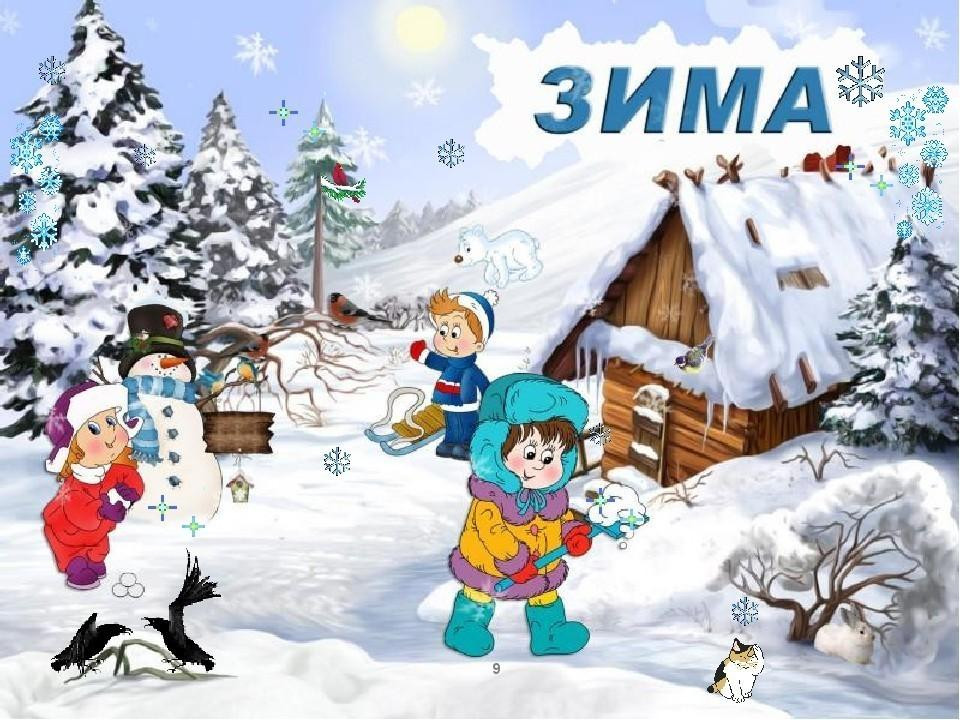                                          Подготовила:                                                                     Воспитатель Талипова Э.Г.с. Иглино2020 годДЕКАБРЬ.ПРОГУЛКА № 1.1 ОБЖ. «Опасный снег».Цель: Формировать представление детей об опасности снега; устанавливать причинно – следственные связи; активизировать элементы логического мышления.Загадка. Белый, как мел, с неба прилетел. ( Снег)-Какой снег? Можно ли брать снег в рот? Почему нельзя? Что можно делать со снегом?Вывод: снег в рот брать нельзя. Можно простудиться и заболеть. Поднимется высокая температура. Нельзя будет ходить на прогулку. Надо будет лечиться, пить лекарства, ставить уколы.   -Дети, а вы хотите болеть?-Стих.:        «Я и снег»    М. Дружинина.Белый, вкусный снег идёт,                                       И в снежки – не поиграть!Попадает прямо в рот,                                              И на лыжах – не побегать!Если очень захочу,                                                      Плохо будет всем без снега!Снег весь мигом проглочу!                                       Вот поэтому, друзья,И тогда что будет, братцы!                                       Снег не съем,На санях – не покататься!                                          Пожалуй, я.И сугробов – не видать!2.Подвижная игра (бег):  «Хитрая лиса» Цель: развивать быстрый бег врассыпную. Упражнять в умении проговаривать слова шёпотом, хором 3 раза – «Хитрая лиса, где ты?»3.Игра (с подгруппой – на равновесие, координацию) «По тоненькой дорожке», «По брёвнышку».Цель: развивать координацию движений, умение сохранять равновесие при ходьбе по ограниченной площади.4.Упражнение (внимание): «Что мы носим зимой?». Цель: закрепить представления детей о верхней одежде, чем отличается от летней. Коррекция внимания, связной речи.5.Труд: подгребаем снег к кустам. Цель: закрепить представление детей о необходимости  защиты корней кустов и деревьев. Продолжать упражнять в умении работать лопатой.ПРОГУЛКА № 2.1Наблюдение за собакой. Цель: упражнять детей в желании наблюдать. Закреплять представления о внешних особенностях (части тела, окраска шерсти, способ передвижения, питание). Воспитывать заботливое отношение.Загадка: с людьми дружит, дом сторожит,Живёт под крылечком, а хвост – колечком.Не говорит, не поёт,А кто к хозяину идёт,Она знак подаёт.                      ( Собака.)-Кто это? Что есть у собаки? Чем покрыто тело? Чем питается? Где живёт собака? Какую пользу приносит человеку? Как передвигаются собаки? Кто у собаки детёныши?Предложить озвучить,  как кричит мама собака (детёныши)?2.Подвижная игра (метание): «Мяч соседу». Цель: упражнять в метании мяча двумя руками друг другу. Развивать глазомер, зрительно – двигательную координацию.Разноцветный быстрый мячик                                  Скок и скок, скок и скок –Без запинки скачет, скачет,                                        Не достанешь потолок.Часто, часто, низко, низко,                                         Скок и скок, стук и стук –От земли к руке так близко.                                       Не уйдёшь от наших рук.3.Игра (с подгруппой – бег) «Собака и вороны», «Воробушки и автомобиль». Цель: познакомить с правилами, учить действовать в воображаемой ситуации, бегать врассыпную, подражая полёту птиц. Развивать быструю реакцию на сигнал «собака», бежать от ловишки.4.Упражнение (прыжки) «Прыгаем с песочницы», «Перепрыгни мяч». Цель: упражнять в правильном приземлении на полусогнутые ноги, вытянув руки вперёд.5.Игра сюжетно – ролевая: «Едем на машине». Цель: продолжать учить детей вести цепочку действий по задуманному сюжету, использовать предметы – заменители, вести диалоги.6.Труд: расчистим дорожку от снега. Цель: упражнять  детей в правильном использовании предметов труда, развивать трудолюбие.ПРОГУЛКА № 3.1.Наблюдение за растениями.Цель: уточнить и закрепить знания о рост растений зимой (рост прекращается до весны);расширять представления о жизни растений; устанавливать причинно – следственные связи;активизировать речь, память.- Предложить понаблюдать: что находится под ногами? Где лежит снег? Что росло на землелетом? Где сейчас трава? Почему так произошло?Вывод: осенью трава и листья желтеют, вянут, листья опадают, рост к зиме прекращается, землядо весны замерзает, все растения отдыхают.Стих:     «Первый снег».                   Е. Трутнева.На заборе, на крылечкеВсё блестит и всё бело,Нет свободного местечка,Всюду снега намело.2.Подвижная игра (прыжки): « Выше ноги от земли». Цель: закреплять прыжки на двух ногах спродвижением вперёд; сохранять координацию.3.Игра (с подгруппой – метание): «Ударь по мячу», «Мяч в ворота». Цель: учить пинать по мячуправой ногой, сохраняя равновесие и координацию.Загадка: Он лежать совсем не хочет,Если бросишь, он подскочит.Бросишь снова, мчится вскачь,Отгадай, что это?...                      (    мяч)4.Упражнение (бег): «Разбежались – собрались». Цель: быстро реагировать на сигналы:«разбежались» - «собрались». Учить бегать врассыпную, не наталкиваясь друг на друга, строитьсяв шеренгу.5.Д./и. (сенсорная): «Что бывает красное?». Цель: коррекция внимания, памяти, быстройориентировки в окружающем. Учить соотносить цвет с реальными предметами.6.Труд: собираем игрушки в корзину. Цель: прививать добросовестное отношение к поручению,уметь трудиться подгруппой.ПРОГУЛКА № 4.1.Наблюдение за почвой (опыты).Цель: учить детей наблюдать и делать выводы, устанавливать причинно – следственныесвязи, активизировать связную речь.- Обратить внимание детей на то, что снег покрыл всю землю.- Что случилось с землёй под снегом? Почему земля замёрзла?Вывод: погода зимой холодная, морозная. Поэтому земля замёрзла, стала как камень. Её нельзяРаскопать. Предложить покопать лопатками. Вспомнить какая земля в группе в комнатных цветах?Вывод: земля в комнатных цветах мягкая, её можно копать, рыхлить, потому что дома тепло.2.Подвижная игра (лазание): «Мишки лезут за мёдом». Цель: упражнять действовать ввоображаемой ситуации, влезать на гимнастическую лестницу и слезать с неё  поочерёдно ставя руки и ноги на перекладины.3.Игра (с подгруппой – прыжки): «Кто прыгнет выше?», «Достань до мяча».Цель: совершенствовать прыжки в высоту, силу в ногах при отталкивании. Укреплять мышцы ног.4.Упражнение (метание): «Попади мешочком в круг». Цель: учить метать мешочек с песком двумя руками снизу вперёд в цель (круг на земле). Развивать глазомер. Стих – е: «Мой весёлый звонкий мяч».5.Беседа этическая: «Обидел – извинись». Цель: формировать у детей моральные представления о нормах поведения в группе.- Предложить карточки с сюжетными картинками. Почему девочка плачет? Кто её обидел?Правильно ли поступил мальчик? Что надо сделать, чтобы успокоить девочку? Как бы ты поступил?6.Труд: очистим участок от снега. Цель: прививать отзывчивость к труду, развивать самостоятельность, умение работать в коллективе.ПРОГУЛКА № 5.1.Наблюдение за снегом (опыты).Цель: формировать знания об основных свойствах снега, развивать наблюдательность, активизация словаря: белый, пушистый, холодный, скрипит под ногами, искрится на солнце.Загадка: с неба звёздочка упала, белая хрустальная.Я рукой её поймала, а она растаяла.            ( Снежинка)Рассмотреть через лупу снежинку, определить её форму, сосчитать лучики, полюбоваться еёкрасотой. Предложить поймать снежинку на ладошку. Что случилось со снежинкой? А теперьпоходите по снегу. Что вы слышите? Что осталось на снегу под ногами?Стих.       Снег пушистый, серебристыйЛёгким стелится ковром,И снежинки, как пушинки,Вьются весело кругом.2.Эстафеты: « Бег с метанием мешочков вдаль», «Бег с переносом разных предметов».Цель: развивать двигательную активность, эмоции, соревновательный мотив, умение переживатьза свою команду. Коррекция координации движений.3.Упражнения (лазание, бег): «Влезаем на лесенку». « Бежим по кругу». Цели: развивать ловкость и сноровку при влезании на лестницу вверх и спускании вниз. Формировать слуховое внимание при беге по кругу, со сменой направляющего: « первый», « последний».4.Д./ и. (развитие речи): «Подбор слов». Цель: упражнять в подборе  слов прилагательных к словам существительным. Развивать и активизировать словарь.Слово «ёлка»: зелёная, колючая, пушистая, нарядная, снежная, новогодняя и т. д.5.Труд: предложить детям принять участие в сборе снега для строительства горки.Цель: учить приходить на помощь взрослому, видеть результат своего труда.ПРОГУЛКА № 6.1.Знакомство с зимними месяцами.Цель: познакомить детей с зимними месяцами, помочь их запомнить (декабрь). Формировать представления об изменениях в природе: всё покрыто снегом, часто идёт снег (снегопад),Солнце светит, но не греет, речки замёрзли. Познакомить с народными пословицами, приметами.Расширять кругозор, наблюдательность.Стих.: «Декабрь».           С. Маршак.В декабре, в декабре все деревья в серебре.Нашу речку,  словно в сказкеЗа ночь вымостил мороз,Обновил коньки, салазки,Ёлку из лесу принёс…- Дети, какое идёт время года? Сколько у зимы месяцев? Послушайте,  как они называются: декабрь, январь, февраль. Назовите первый месяц зимы? В народе про декабрь говорили так:«Декабрь – год кончает, зиму начинает». Потому, что декабрь  - это последний месяц года, ипервый – зимы. А ещё его называли –лютень, студень, за очень морозную погоду, за длительнуюстужу. Это самый тёмный месяц года, ночи длинные, а дни короткие. В народе раньше примечали«Декабрь – стужайло: на всю зиму студит». «Декабрь узоры на окнах расписывает».2.Народная игра: «Красочки». Цель: учить играть по правилам, вести диалог между хозяином красок и ловишкой, быстро бегать от ловишки и возвращаться в дом. Прививать интерес к народным играм.3.Упражнение (спортивный инвентарь): «Сбей кегли», «Прыжки на скакалке».Цель: упражнять в прицеливании мячом правой и левой рукой с расстояния 1,5 – 2 м. Закреплять умение прыгать на месте на двух ногах, сохраняя равновесие.4.Игра строительная: «Строим домики из снега». Цель: развивать интерес к играм со снегом, создавать условия для самостоятельных игр со снегом.5.Игра (с подгруппой – бег): « Воробушки и автомобиль».Цель: учить бегать быстро по сигналу, не наталкиваясь друг на друга, начинать движение именять направление по сигналу воспитателя, находить своё место.ПРОГУЛКА № 7.1.Наблюдение за долготой дня.Цель: расширять и углублять представления о зиме, устанавливать причинно – следственные связи, активизировать словарь.- Вспомнить, светло ли было осенью на улице ( за окном) утром, когда дети вставали и делализарядку? А как за окном сейчас, зимой? Почему так происходит? Какой сейчас идёт месяц?Вывод: в декабре дни короткие, а ночи длинные. Солнце светит мало, и не греет. Вечером солнце заходит рано.Стих.    Стали дни короче,                                                         Суриков.Солнце светит мало,Вот пришли морозы,И зима настала.2.Подвижная игра (бег): «Самолёты», «Лохматый пёс».Цель: упражнять в умении бегать по сигналу не наталкиваясь друг на друга, действовать ввоображаемой ситуации, выполнять движения по тексту.3.Игра спортивная: «Мяч в сетку».Цель: учить метать мяч двумя руками от себя в баскетбольную сетку. Отрабатывать силу толчкаруками. Развивать глазомер, меткость.4.Упражнение (равновесие, ходьба): « Пройди и не упади».Цель: учить держать равновесие и координацию при ходьбе по ограниченной площади.Упражнять в хождении прямо и боком, руки в стороны.5.Труд: «Убираем снег».Цель: прививать желание трудиться, доводить начатую работу до конца, правильно пользоватьсялопатами.ПРОГУЛКА № 8.1.ОБЖ. «Опасность качания на качелях зимой».Цель: прививать технику безопасного поведения в различных ситуациях. Учить бережно иЗаботливо относиться к своему телу, здоровью.Обратить внимание детей на то, что в холодное время года лучше не качаться на качелях.Предложить подумать  самостоятельно.Вывод: качели сделаны из железа, на холоде оно становится очень холодным. Во время качания на лицо дует ветер – можно замёрзнуть, если долго сидеть и качаться.2.Подвижная игра (бег): «Пустое место».  Цель: развивать внимательность, быструю реакцию. Формировать быстрый бег на скорость.-Бегут те дети, между которыми ведущий протянул руку с флажком (платочком). Дети бегут вРазные стороны от флажка на скорость до своего места.3.Игра (с подгруппой – равновесие): «Пройди по верёвочке», «Журавли».Цель: упражнять в ходьбе по ограниченной площади, ставя пятку одной ноги к носку другой ноги.Коррекция равновесия, вестибулярного аппарата. Учить подражать движению птицы, сохранять равновесие и координацию при задержке движений.4.Упражнение (внимание): «Скажи,  одним словом».  Цель: учить классифицировать по темам - овощи, фрукты, деревья, кусты, птицы, животные и т. д.  Корригировать слуховое внимание.6.Труд: «Строим горку».Цель: привлекать к помощи взрослым в строительстве снежной горки, видеть результат своейпомощи.ПРОГУЛКА № 9.1.Наблюдение за дятлом.Цель: уточнить и закрепить отличительные особенности птицы (части тела, оперение, польза для деревьев). Активизировать связную речь, обогащать словарь: осёдлая, дикая птица. Воспитыватьзаботливое отношение к птицам.   -Загадка: длинный клюв и много пятен,Ну конечно это…                                    (дятел).-Предложить послушать, как стучит дятел. Что есть у дятла? Чем покрыто тело? Каким цветомперья? Какие у дятла хвост и клюв? Почему стучит по деревьям? В какое время года мы встречаемдятла на участке?Вывод: дятел дикая птица, живёт рядом с нами, в тёплые края не улетает – это осёдлая птица.А ещё дятла называют санитаром леса, он защищает деревья от вредных насекомых. У негокрепкий клюв, короткий хвост, которым опирается на ствол дерева. На лапах острые когти, онипомогают передвигаться дятлу по дереву.2.Подвижная игра (метание): «Охотники и зайцы», «Выжигалы». Цель: развивать ловкость, сноровку. Упражнять в прыжках на двух ногах с продвижением; в меткости при метании в двигающуюся цель. Развивать быструю реакцию, меткость.3. Игра (с подгруппой – бег): «Карусель». Цель: продолжать развивать ходьбу и бег по кругу в быстром и медленном темпе. Коррекция внимания, координации движения.-Еле-еле, еле – еле завертелись карусели,А потом, потом, потом всё бегом, бегом, бегомТише, тише не спешите,  карусель остановите.Раз, два, раз, два вот и кончилась игра.4. Упражнение (прыжки): «Допрыгни». Цель: развивать прыжки на месте на двух ногах, отрабатывать силу толчка в ногах, сохранять координацию и равновесие.5.Игра сюжетно – ролевая: «Дом». Цель: формировать навык самостоятельно распределять роли и действовать в соответствии, использовать предметы заменители.6.Труд: «Покормим птиц». Цель: привлечь детей к развешиванию кормушек (из коробочек) для птиц. Воспитывать заботливое отношение, желание подкармливать птиц зимой.ПРОГУЛКА № 10.1.Наблюдение за берёзками. Цель: расширять представление о деревьях – берёзка (отличительные признаки); закрепитьНазвания деревьев, растущих на участке. Учить детей наблюдать, активизировать связную речь.Стих.   «Берёза».                  С. Есенин.   Белая берёза под моим окномПринакрылась снегом,  точно серебром.На пушистых ветках снежною каймойРаспустились кисти белой бахромойИ стоит берёза в сонной тишине,И горят снежинки в золотом огне.А заря, лениво обходя кругом,    Обсыпает ветки новым серебром.- О каком дереве это стихотворение? Какие деревья растут на территории детского дома? Чтоесть у всех деревьев? Чем отличается берёзка от других деревьев? Обратить внимание насерёжки – это семена, из них растут новые молодые берёзки. Предложить набрать семена владошку и рассмотреть, подбросить и посмотреть куда полетят. Их ещё называют «крылатками»Какими сейчас стоят берёзки?2.Подвижная игра (прыжки): «С кочки на кочку». Цель: совершенствовать двигательную активность, сноровку, ловкость. Упражнять в перепрыгивании из кружка в кружок на двух ногах.3.Игра (с подгруппой – метание): «Мяч в ворота», «Мяч через сетку». Цель: развивать глазомер, внимание, упражнять в умении пинать по мячу и попадать в ворота. Развивать силу броска при бросании мяча двумя руками через сетку от груди.4.Упражнение (бег): «Петрушки», «Лошадки». Цель: учить детей бегать, выбрасывая вперёд прямые ноги, руки на поясе, сохраняя координацию и равновесие; упражнять в беге подскоками.5.Игра (сенсорная): «Широкая – узкая». Цель: закрепить понятие на конкретном материале (карточки), коррекция зрительного внимания, восприятия толщины.6.Труд: «Уборка снега с построек на участке».Цель: прививать навык работы с метёлкой и лопатой. Прививать желание трудиться.ПРОГУЛКА № 11.1Наблюдение  за состоянием погоды.  Цель: развивать наблюдательность, устанавливать взаимосвязь состояния погоды с временем года. Корригировать память, элементы логического мышления. Познакомить с термометром.- Стих.: Стали дни короче, солнце светит мало.      Вот пришли морозы и зима настала.-Вспомнить  признаки зимы: солнце светит, но не греет; день короткий, ночь длинная; деревья стоят голые; на улице холодно и морозно; часто идёт белый и пушистый снег; птицы не поют.Какая сегодня погода?Загадка:   На всех он садится, никого не боитсяНе горит в огне! Не тонет в воде,Всю зиму лежит, а весной убежит.                               (Снег).Предложить измерить температуру воздуха – термометр. Он состоит из стеклянной трубки,внутри розовая жидкость, она может двигаться. В середине шкала с делениями, которые показывают температуру воздуха, там есть 0. Чем больше жидкость нагревается, тем выше поднимается. Если жидкость ниже 0, то и температура воздуха ниже (холодно). Предложитьпосмотреть какая сегодня погода.2.Подвижная игра (лазание): «Кошки – мышки», «Ручеёк»Цель: развивать гибкость позвоночника, ловкость, сноровку. Учить подлезать под «воротики».Считалка: Шёл баран по крутым горам,Вырвал травку, положил на лавку.Кто её возьмёт - тот и вон пойдёт.3.Игра (с подгруппой – прыжки): «Волк и зайцы», «Лягушата». Цель: упражнять в прыжках на двух ногах с продвижением, в быстрой реакции на сигнал, в ориентировке в пространстве участка. Упражнять в умении действовать в воображаемой ситуации, прыгать на двух ногах с продвижением вперёд, сохранять координации.4.Упражнение (метание): «Попади в цель» , «Сбей снежок». Цель: отрабатывать метание в цель, учить прицеливаться и попадать, радоваться успехам.5.Беседа (этическая): «Поиграл – поделись». Цель: прививать дружеские взаимоотношения, умение договариваться без конфликтов с помощью «волшебных» слов : дай пожалуйста, давай играть вместе, пожалуйста.6.Труд: «Поможем воспитателю». Цель: привлечь детей к постройке снежных построек. Воспитывать желание трудиться, помогать взрослым, видеть результат.ПРОГУЛКА № 12.1.Наблюдение за ветром.Цель: формировать наблюдательность, интерес к действию с предметами (опыты). Расширять иуглублять знания о явлениях природы – ветер. Активизировать связную речь, обогащать словарь:сугробы, метели.- Предложить вертушки, ленточки, флажки для определения направления и силы ветра.Загадка: Ветки ломает, снег поднимает,    Слышишь его, но не видишь.          ( Ветер).-Есть ли сегодня ветер и какой? Как ещё можно узнать, что есть ветер? Ветер, который дует сильнои  поднимает снег с земли, называют – метелью. В народе  говорят: «Ветер подул с северной стороны – к большому морозу. Ясное небо, слабый ветер – устойчивая, хорошая погода».Стих.    «Метель»      Кружится и хохочет, метель под Новый годСнег опуститься хочет, а ветер не даёт.И весело деревьям и каждому кусту.Снежинки, как смешинки, танцуют на лету.2.Эстафеты: «Из обруча в обруч», «Перетяни канат». Цель: формировать соревновательный мотив. Развивать интерес к коллективным играм, эмоциональную, двигательную активность.3.Упражнение (лазание, бег): «Медведи собирают мёд», «Бежим по кругу». Цель: закреплять навык влезания на лестницу поочерёдно переставляя руки и ноги, сохраняя координацию. Приучать детей к выполнению совместных действий, бегать по кругу, взявшись за руки.4.Игра (развитие речи): «Читаем скороговорки». Цель: активизировать речь, корригировать внимание, память. Учить проговаривать внятно, отчётливо, но не быстро.ПРОГУЛКА № 13.1.Наблюдение на стадионе Цель: закрепить назначение стадиона в городе. Отметить изменения, произошедшие со сменой времени года. Уточнить зимние развлечения.- Как называется то, куда мы пришли? Для чего нужен стадион? Вспомните, что было на нём летом? В какие игры можно было играть на стадионе? Что сейчас на стадионе? Чем можно заниматься зимой на стадионе?Стих.     «На катке».Блестят коньки, блестит каток,                                    Пусть заморозит он до слёз,Пушистый снег искрится.                                               Ему не поддавайся!Надень коньки свои, дружок,                                       Не отступай, скользи вперёд,Попробуй прокатиться.                                               Лети быстрее птицы.Пускай тебя щипнёт мороз -                                      Мороз сердитый отстаётСмотри, не испугайся!                                                  От тех, кто не боится.2.Народная игра: «Гуси – гуси». Цель: формировать интерес к народным играм, играть по правилам. Учить действовать в воображаемой ситуации, быстро бегать в прямом направлении от ловишки.3.Игра (с подгруппой –бег): «Самолёты», «Догони пару». Цель: продолжать упражнять в беге врассыпную не наталкиваясь друг на друга, выполнять движения по тексту. Развивать быстрый бег по площадке, друг за другом.4.Упражнение (спорт. инвентарь): «Шайбу в ворота». Цель: учить детей владеть клюшкой, вести шайбу по снегу и метать в цель, делая правильный замах.5.Игра (строительная): «Печатаем на снегу». Цель: упражнять в навыке печатания на снегу, формировать положительные эмоции.ПРОГУЛКА №14.1.Наблюдение за облаками.Цель: развивать наблюдательность, проявлять интерес к окружающему. Активизировать речь, элементы логического мышления.- Дети, что находится у нас над головами? Какого цвета небо? Почему?Загадка:1. Пушистая вата плывёт куда – то,Чем вата ниже, тем дождик ближе.2.В синеве высоко разлилось молоко,Расползалось ватой – бело-синеватой.                                (Облака).Примета : облака против ветра идут – к снегу. Белые облака зимой – к ветру, синие – к теплу.Дети, на что похожи сегодня облака?2.Подвижная игра (лазание): «Лиса в курятнике». Цель: закрепить правила игры. Упражнять в подлезании под верёвку сгибаясь в позвоночнике, действовать по сигналу «лиса» быстро убегать в дом «курятник».3.Игра (с подгруппой – прыжки): «Волк и зайцы». Цель: отрабатывать прыжки на двух ногах с продвижением вперёд. Развивать быструю реакцию на словесный сигнал «волк».4.Упражнение (метание): «Подбрось – поймай», «Мяч об стенку».Цель: развивать умение бросать мяч вверх и ловить двумя руками ( мяч не касается земли); метать мяч об стенку и ловить его после отскока.5.Беседа (этическая): «Ласковое имя». Цель: способствовать раскрепощению детей. Воспитывать гуманное отношение между детьми, благодаря осознанному отношению к своему имени и имени сверстника.6.Труд «Помогаем делать горку» Цель: упражнять в желании помогать взрослым в труде.ПРОГУЛКА № 15.1.Наблюдение за следами на снегу.Цель: уточнить, кто оставляет следы на снегу: птицы, звери, люди. Развивать наблюдательность,связную речь, навык практических действий.-Обратить внимание на свежий ровный покров снега: что вы видите под кустами? ДогадайтесьКто здесь ходил? На что похожи следы птиц? (цепочки, веточки, точки) Чьи большие следы – веточки?Стих.:  «Письмо на снегу».        И. Голиновская.Вышит снег красивой строчкой,Смотрит папа сверху вниз:Словно белая сорочка.–Тут письмо тебе, Денис!Папу я зову во двор:Пишут птицы и зверушки:- Погляди, какой узор!«Сделай нам, Денис, кормушки!»-Дети, чем можно покормить птиц? Предложить насыпать в кормушку хлебные крошки, семечки,повесить кусочки сала на кустики. Предложить оставить свои следы на снегу, нарисовать узор.Стих.: Мы шагаем по сугробам,Очень долго мы шагали,По сугробам крутолобым.Наши ноженьки устали,Поднимай повыше ногу,Сейчас сядем, отдохнём,Проложи другим дорогу.А потом гулять пойдём.2.Эстафеты: «Попади в кеглю», «Лягушата», «Поезд». Цель: упражнять в меткости, ловкости, внимательности, скорости.3.Упражнение (лазание, бег): «Кто быстрее», «Подлезаем под баллон». Цель: закреплять бег врассыпную, быстрое построение в колонну с нахождением своего места. Упражнять в подлезании на четвереньках с опорой на ладони и колени, прогибаясь в позвоночнике.4.Игра (развитие речи): «Чего не стало?». Цель: активизировать и развивать связную речь; корригировать зрительное внимание, память.5.Труд: «Строим снежные постройки» Цель: продолжать развивать желание помогать строить снежные постройки по собственному побуждению.ПРОГУЛКА № 16.1.Наблюдение за уборкой снега на дорогах.Цель: дать представление о том, что дороги от снега в городе чистят спец. машины: снегоуборочная. Воспитывать уважение к труду взрослых. Развивать наблюдательность, связнуюречь.-Обратить внимание на снег, лежащий на земле, на деревьях, на дорогах, около домов. Где больше лежит снега? Почему снега много около деревьев? Кто чистит снег около детского дома?Кто убирает снег на участке? На дорогах города тоже лежит снег. А кто же чистит снег на дорогах?На дорогах города убирают снег специальные машины – снегоуборочные, а вывозят кучи снега за город самосвалы. Скажите, что может случиться, если не убирать снег на дорогах?Вывод: машины не смогут двигаться по снежным дорогам. Могут произойти аварии, а это опасно.Загадка: не летает, но жужжит, жук по улице бежит.И горят в глазах жука, два блестящих огонька.                      (Машина).2.Народная игра: «Бояре». Цель: закрепить умение играть по правилам, действовать по сигналу. Прививать интерес к народным играм.3.Игра (с подгруппой – бег ): « Цветные автомобили». Цель: упражнять в умении действовать по сигналу, бегать врассыпную в воображаемой ситуации. Закреплять цветовую гамму: зелёный, синий, красный, жёлтый.4.Упражнение ( спортивный инвентарь ): « Городки» Цель: продолжать учить играть с спортивным инвентарём. Развивать умение прицеливаться и метать кеглю в «городки», отрабатывать силу броска.5.Игра (строительная): «Строим снежную горку для куклы». Цель: формировать интерес к играм со снегом, самостоятельно набирать снег в кучу, придавать ей форму горки с помощью лопатки.ПРОГУЛКА № 17.1.Наблюдение за снегопадом.Цель: расширять знания детей о круговороте воды в природе (снегопад). Учить отгадывать загадки, делать выводы, умозаключения. Развивать наблюдательность, связную речь.- Спросить детей, откуда падает снег? Какое время года идёт? Снег идёт из туч. Что падает из туч летом? Дождь идёт из дождевых туч  и летом, весной, осенью. Сейчас зима, дождевых туч нет,погода холодная, морозная. В облаках пар и маленькие капельки воды замерзают, превращаются в снежинки. Они падают на землю, образуют кучи снега, сугробы – это снегопад.Загадка: белая, узорчатая, звёздочка – малютка,Ты лети мне на руку, посиди минутку.Покружилась звёздочка в воздухе немножко.Села и растаяла на моей ладошке.                    (Снежинка).Предложить поймать снежинку и рассмотреть.  На что похожа снежинка? Снежинка похожа на маленькое солнышко с лучиками.Стих.      Сыплет, сыплет, снег охапками на полях зима.До бровей накрылись шапками во дворах дома.Ночью вьюга куралесила, снег стучал в окно.А сейчас гляди как весело и белым бело.Снего, снего, снегопад,Хватит дела для лопат,Для лопат и для скребков,Для больших грузовиков.2. Подвижная игра(бег): « Воробушки и автомобиль», «Самолёты». Цель: упражнять в умении действовать в воображаемой ситуации, бегать, не наталкиваясь, быстро реагировать на сигнал, спрыгивать с невысоких предметов (пеньки, кораблик, песочница).3.Игра (спортивная): « Загони льдинку в круг». Цель: развивать сноровку, ловкость в прыжках на одной ноге с продвижением мелкого предмета в центр круга с расстояния 2 – 3 м.На снегу чертится круг с лучиками, длина 2 – 3 м. В конце лучиков стоят дети, у носка правой ноги лежит льдинка. По сигналу «вперёд», дети прыгают на одной ноге, двигая льдинку в круг.4.Игра (строительная): «Снежные постройки». Цель: поддерживать желание строить из снега                     постройки, проявляя свой замысел и творчество.ПРОГУЛКА № 18.1.ОБЖ. «Простудные заболевания» (первая помощь).Цель: формировать познавательный интерес к состоянию здоровья человека. Дать представления о простудном заболевании, приёмах профилактики и первой помощи больному.- Побеседовать с детьми о том, кто недавно болел в нашей группе? Как лечили его наши медики? Как вы думаете, какое настроение было у больного весёлое или грустное? Сделать выводы, почему можно заболеть зимой? ( плохо застёгнуты сапоги, пальто или куртка; не одеты варежки и шарфик и т. д.).  Обсудить, что надо делать, когда заболеешь?Стих.        Чтоб зимой не хворать, надо закаляться,На песке загорать и в реке купаться.Пусть Морозко трещит, вьюга в поле кружит.Малыши – крепыши не боятся стужи!Молодцы у нас ребята: сильные, умелые,Дружные, весёлые, быстрые и смелые!2.Подвижная игра (бег): «Кот и мыши». Цель: развивать двигательную активность, действовать в воображаемой ситуации, быстро реагировать на сигнал, ориентироваться в пространстве площадки.3.Игра (с подгруппой – координация): « Пронеси не урони»; «Не урони палку». Цель: упражнять в ходьбе по снежному валу с мешочком на голове, сохранять равновесие и координацию. Учить ходить прямо вперёд,  держа палку вертикально в ладони.4.Упражнение (бег): «Прокати кольцо»; «Быстрый мяч». Цель: закреплять навык в беге за кольцом (мячом), со сменой направления. Учить кидать кольцо (мяч) энергично на землю и догонять.5.Упражнение (внимание): « Зеркало». Цель: корригировать зрительное внимание и развивать координацию движений. Повторять движения за ведущим: правую руку вверх – дети левую вверх (отражение) и т. д.ПРОГУЛКА № 19.1.Бесседа: « Жизнь зверей в лесу».  Цель: уточнить и закрепить знания детей о жизни зверей в лесу зимой : белка, заяц, медведь, волк, лось, лиса. Обобщить представления о типичных повадках зверей, способах защиты от врагов, добывания пищи (запасы). Активизировать  и обогащать словарь: хищники, запасы пищи.- Дети, где вы живёте? А кто живёт в лесу?Дид./игры: «Узнай зверя по описанию».«Кто что ест?»; «Как и чем защищается от врагов?»; «Изобрази походку зверя».2.Подвижная игра (метание): «Ударь по мячу», «Мяч в ворота». Цель: учить детей с силой ударять по мячу; развивать глазомер, меткость, сноровку и координацию движения и равновесие.3.Игра (с подгруппой): «День – ночь». Цель: упражнять в умении действовать в воображаемой ситуации, подражая полёту птиц, движению зверей. Формировать бег врассыпную не наталкиваясь друг на друга.4.Упражнение (прыжки): «Через игрушки», «Прыгаем через скакалку». Цель: учить перепрыгивать через препятствия (высота – 20 см), сохраняя равновесие и координацию.«Спрыгни с песочницы». Цель: упражнять в спрыгивании с не высоких предметов на полусогнутые ноги, приземляться легко, сохранять равновесие и координацию.5.Игра (сюжетно – ролевая): «Дочки – матери». Цель: формировать умение и желание самостоятельно разворачивать сюжет игры, вести диалог – монолог с куклой – дочкой. Воспитывать заботливое отношение к куклам.6.Труд: « Посыпаем дорожки песком».  Цель: учить рассыпать песок по дорожке равномерно.ПРОГУЛКА № 20.1.Наблюдение за ёлкой.   Цель: развивать наблюдательность, связную речь. Закрепить знания о хвойных деревьях (внешний вид, цвет, величина). Учить устанавливать причинно – следственные связи.- Стих.          «Ёлочка».                        О. Высотская.Ни листочка, ни травинки!Тихим стал наш сад.И берёзки, и осинки скучные стоят.Только ёлочка одна весела и зелена.Видно, ей мороз не страшен,Видно смелая она.- Какого цвета ёлка? Почему? Что есть у ёлки? Какой высоты бывают ёлки? На какой праздник украшают ёлку? Что растёт на ёлке? Кто питается шишками? У каких деревьев есть иголки? Как по- другому называют иголки? (хвоя). Как одним словом называют: ёлку, сосну, кедр?2.Подвижная игра (прыжки): «Бездомный заяц».   Цель: формировать внимательность, быструю реакцию на сигнал, ориентироваться на свободные домики (кружки), которых на один меньше, чем игроков. Развивать прыгучесть, координацию движений.3.Игра (с подгруппой – метание): «Мяч вверху».   Цель: закреплять навык в метании мяча вверх, как можно выше двумя руками.   Дети стоят в кругу, первый игрок кидает мяч вверх и называет имя следующего игрока. Названный ребёнок ловит мяч, игра продолжается.4.Упражнение (бег): «Бежим змейкой», «Бежим за ведущим».    Цель: учить бегать между предметами за ведущим, сохраняя координацию движений, быть внимательными и ориентироваться на игрушки.5.Игра (сенсорная): «Высокие – низкие».   Цель: закрепить понятия о высоте, уметь быстро ориентироваться на знакомые предметы в окружающей среде (дом – высокий, кусты – низкие, грибы…, ёлочки… и т.д.)6.Труд: «Поливаем горку».   Цель: привлечь детей к поливке снежной горки. Учить разбрызгивать воду равномерно из лейки.  Прививать желание трудиться, видеть свой вклад в общее дело.ПРОГУЛКА № 21.1.Наблюдение за глубиной снежного покрова.Цель: закрепить представление о снеге, отметить, где на участке он лежит сугробом (измерить глубину). Развивать доказательную речь, умение анализировать, обобщать и сравнивать.Загадка: Всё белым бело сегодня и светло, хоть солнца нет.С неба сыплется холодный, белый – белый, мягкий…                           (снег)- Отметить, какой снег? Что будет, если занести снег в комнату? Что будет, если бросить снег в воду? Почему так происходит? Где сейчас лежит снег? Когда начнёт таить снег? Есть народная пословица: «Много снега – много хлеба». Весной земле, полям нужна вода, чтобы всё начинало быстро расти и цвести. Предложить обойти участок и измерить глубину сугроба – снегомером. Объяснить,  почему глубина сугроба разная на ровном месте и у забора.Вывод: ветер – причина глубокого снега у забора и построек. Он намёл сугробы к заборам и постройкам.2.Подвижная игра (лазание): «Мишка лезет за мёдом». Цель: развивать умение влезать на лестницу приставным способом, повышать уверенность в собственных силах.Правила: дети «пчёлы» улетают в поле, дети «медведи» влезают по лестнице за мёдом в ульи пчёл. На сигнал «пчёлы»  - «медведи» спускаются и убегают за линию в «дом».3.Игра (с подгруппой – прыжки): «Цапля и лягушки», «Удочка». Цель: формировать сноровку, ловкость, быстроту. Упражнять в прыжках вперёд – назад, сохраняя равновесие.Правила: на площадке рисуется круг «болото», в центре «цапля». За кругом стоят «лягушки» и прыгают вперёд – назад через линию. «Цапля» ловит тех, кто прыгает в «болото».Считалка:     Как у нас на сеновале две лягушки ночевали,Утром встали, щей поели, а тебе водить велели!4.Упражнение (метание): «Мяч вдаль», «Мяч в дерево». Цель: отрабатывать силу броска вперёд правой (левой) рукой, отставляя правую (левую) ногу назад. Учить прицеливаться и попадать в цель.5.Беседа (этическая): «Не будем больше ссориться». Цель: помочь детям выбирать правильную тактику поведения в общении с детьми, разрешая конфликтную ситуацию.ПРОГУЛКА № 22.1.Наблюдение за солнцем.  Цель: развивать наблюдательность, умение устанавливать причинно – следственные связи. Корригировать внимание, связную речь, память, элементы логического мышления.-Загадки:1  голубой платок, красный колобокПо платку катается, людям усмехается.2 Ты весь мир обогреваешь и усталости не знаешь,Улыбаешься в оконце,  и зовут тебя все…    (солнце)-Каким цветом небо? Где находится солнце? Какое сегодня солнце? Что можно сказать о зимнем солнце? В народе говорят: «Зимой солнце, что мачеха: светит, но не греет».-Ярко ли светит солнце? Подставить ладошки. Греет ли солнце? Какая сегодня погода? (солнечная, пасмурная, облачная). Скажите, каким солнце было летом?Опыт: отметить есть ли тень от дерева, человека, большая или маленькая.2.Эстафеты: «Кенгуру»; «Пронеси – не урони». Цель: формировать желание соревноваться.Развивать ловкость в прыжках с продвижением вперёд с зажатым мячом между коленями, упражнять  координации движений при переносе шишки на тыльной стороне руки.3.Упражнение (лазание, бег): «Добеги», «Проползи по скамейке». Цель: учить бегать до ориентира с перешагиванием предметов в определённом темпе и ритме , сохраняя координацию движений. Упражнять в ползании по уменьшенной площади опоре на четвереньках. Повышать уверенность в своих силах.4.Игра (развитие речи): «Скажи наоборот». Цель: обогащать и развивать словарь детей, корригировать память, элементы логического мышления (чёрный – белый, мягкий – твёрдый)5.Труд: «Кормим птиц на кормушке». Цель: воспитывать заботливое отношение к птицам.Загадка: избушка новая, для всех столовая,Зовёт обедать, крошек отведать.      ( Кормушка).ПРОГУЛКА № 23..1.Наблюдение за украшением ёлки на площади.Цель: уточнить и закрепить представления о зимнем празднике Новый год (украшают ёлку в доме, улицы, магазины, ставят большую ёлку на площади, строят ледяные постройки) . Прививать интерес к празднику.-Загадка: В каждый дом на Новый годК нам нарядная придёт.Вместо листиков – иголки,Нет прекрасней нашей…                        (Ёлки)-Что есть у ёлки? Какие бывают ёлки по высоте? Чем украшают ёлку? На площади рассмотретьёлку.  Что висит над площадью, на проводах? Каким цветом лампочки? Что ещё есть на площади? Из чего сделаны постройки? Предложить почитать стихи, покататься на горках.2.Народная игра: «Два мороза».Цель: познакомить с правилами игры. Учить  действовать по сигналу, перебегать с одной стороны на другую.Дети морозы говорят: Я мороз, красный нос!- Я мороз, синий нос!Кто из вас не побоитсяВ путь дороженьку пуститься!2.Игра (с подгруппой –бег): «До ёлки и обратно», «Кто вперёд до дома».  Цель: развивать быстрый бег на скорость, сохранять координацию движений. Повышать уверенность в своих силах.3.Упражнение: «Пройди по лабиринту», «Катание с горки», «Подлезаем под воротики».Цель: доставить положительные эмоции, удовольствие от игры со снежными и ледяными постройками.4.Игры (строительные): «Печатаем на снегу».  Цель: упражнять в печатании на снегу ногами, печатками, в рисовании палочками.ПРОГУЛКА № 24.1.ОБЖ: «Опасные ситуации на льду».  Цель: помочь детям определить опасные для жизни и здоровья ситуации. Составить вместе правила поведения на льду. Воспитывать любознательность, бережное отношение к своему здоровью.- Загадка:  Мои новые дружки и блестящи, и легки,И на льду со мной резвятся,И мороза не боятся.                                    (Коньки)- Вспомнить: где катаются на коньках? Какой лёд, его свойства? Обсудить, что может случитьсянеприятного и неожиданного на льду, как это предотвратить?Вывод: на льду надо быть осторожными, лёд скользкий, холодный, крепкий, острый. Если упадёшь, будет больно, можно пораниться и попасть в больницу.2.Подвижная игра (бег): «День – ночь». Цель: развивать двигательную активность, внимательность, координацию движений. Упражнять в умении подражать полёту птиц, в беге по всей площадке.3.Игра (с подгруппой – координация): «Идём задом наперёд». Цель: учить ходить спиной вперёд, сохраняя равновесие и координацию; уверенно двигаться, не заглядывая вперёд.4.Упражнение (бег): «Идём змейкой», «Петрушки». Цель: учить двигаться сосредоточенно между игрушками змейкой, сохраняя координацию движений. Развивать бег с выбрасыванием прямых ног вперёд, руки на поясе.5.Упражнение (внимание): «Да и нет не говорить». Цель: учить отвечать на вопросы полными ответами, корригировать внимание.   -Ты, любишь зиму?  (Я люблю зиму)  - Ты, любишь кататься на санках?- Ты, любишь играть в снежки?6.Труд: «Чистим снег». Развивать трудолюбие, умение работать лопатками.ПРОГУЛКА № 25.1.Наблюдение за птицами у кормушки.   Цель: закрепить знания о птицах, прилетающих к кормушке: синички, воробьи; их отличительные признаки. Развивать наблюдательность, память, внимание.-Обратить внимание, какие птицы прилетают к кормушке?  Какие по величине воробей и синичка? Каким цветом пёрышки? Что больше клюют птицы? Чем они похожи? Чем отличаются?Загадки:  1 Я весь день ловлю жучков,Уплетаю червячков,В тёплые края я не улетаю,Здесь под крышей обитаю.Чик – чирик! Не робей!Я бывалый…                           (Воробей)2 Непоседа, невеличка, жёлтая почти вся птичка,Любит сало и пшеничку,  Кто узнал её?                        (Синичка)2.Подвижная игра (метание): «Сбей кеглю», «Охотники и звери». Цель: развивать глазомер, меткость. Учить метать правой и левой рукой с расстояния. Продолжать учить метать в двигающуюся цель, упражнять в быстрой реакции, в беге не наталкиваясь друг на друга.3.Игра (с подгруппой – бег): «Воробушки и автомобиль», «Лохматый пёс». Цель: активизировать двигательную активность, действовать в воображаемой ситуации, бегать врассыпную не наталкиваясь. Учить убегать в определённое место.4.Упражнение (прыжки): «Перепрыгни». Цель: упражнять в перепрыгивании через предметы высотой 15-20 см, не испытывая страха, сохраняя координацию.5.Игра (сюжетно – ролевая): «Дочки – матери». Цель: продолжать учить разворачивать сюжет самостоятельно. Воспитывать заботливое отношение к куклам.6.Труд: «Сроим снежный вал». Цель: привлекать к строительству снежных построек. Прививать желание помогать взрослым, видеть свой вклад в общее дело.ПРОГУЛКА № 26..1.Наблюдение за кустарниками. Цель: учить умению обобщать накопленные представления. Развивать наблюдательность, связную речь. Воспитывать заботливое отношение к растениям.-Скажите, какие кустарники растут на участке? Какими они были летом? Какие стоят сейчас и почему? Чем отличаются от деревьев? Чем кусты похожи с деревьями? Зимой веточки у деревьев и кустов становятся очень ломкими потому, что замерзают на морозе. Зачем мы подгреблиснег к стволам деревьев и кустов? Предложить ещё подсыпать снег?Стих.    То берёзка, то рябина,Куст ракиты над рекой!Край родной, навек любимый,Где найдёшь ещё такой.Вывод: деревья и кусты зимой отдыхают, не растут, не цветут, но они живые. Их надо беречь, не бегать и не играть между ними. Потому, что веточки очень хрупкие зимой.Стих.       Листья все осыпались,Под снежком лежат.Кустики, деревья голыеСкучно так стоят.2.Подвижная игра (прыжки): «Выше ноги от земли». Цель: учить действовать на сигнал быстро, ориентироваться в пространстве участка, находить места, где можно спрятаться от ловишки (пеньки, лавочки, песочница…)3.Игра (с подгруппой – метание): «Охотники и звери». Цель: действовать в воображаемой ситуации, подражать движениям зверей. Развивать ловкость, сноровку, быструю реакцию.4.Упражнение (бег): «Бежим парами», «Бег по кругу». Цель: упражнять в ориентировке в пространстве  участка, двигаться в темпе товарища.Закреплять бег, взявшись за руки и совместно двигаться.5.Игра (сенсорная): «А что бывает белое?» Цель: корригировать внимание, память. Учить находить предметы с заданным цветом.6.Труд: «Снежные постройки». Прививать желание строить постройки, видеть свой вклад.ПРОГУЛКА № 271.Наблюдение за прохожими.  Цель: уточнить представления об одежде. Развивать наблюдательность, умение устанавливать причинно – следственные связи. Активизировать связную речь.Стих.     Зима пришла.К нам сейчас пришла зима,В белых шапках все домаВо дворе и за дворомБелый снег лежит ковром.Вязнут валенки в снегуДаже бегать не могу.Обратить внимание,  во что одеты дети, прохожие? Почему именно такую одежду носят все? Зимой носят зимнюю, тёплую одежду, потому что  очень холодно. Можно ли сейчас надеть летнюю одежду? Почему нет?Составление рассказа о своей одежде.2.Народная игра: «Красочки», «Кот и мыши». Цель: прививать интерес к народным играм, играть по правилам. Учить бегать по участку быстро, ориентируясь на объекты, самостоятельно проговаривать диалог.3.Игра (с подгруппой – бег): «Поезд». Цель: развивать навык движения шагом друг за другом, по сигналу переходить на бег.4.Упражнение (спорт. инвентарь):  «Ходьба на лыжах», «Загони льдинку в ворота».Цель: учить умению ходить на лыжах, сохранять координацию и равновесие. Формировать ловкость и сноровку, уметь владеть клюшкой, вести льдинку до ворот.5.Труд: «Поливаем горку».  Цель: развивать трудовые навыки, уметь выполнять поручение под контролем взрослого.Стих.    Снег сегодня белый, белыйОт него кругом светлоРукавички я наделаВ зимней шубке мне тепло.ЯНВАРЬ.          ПРОГУЛКА №11.ОБЖ. «Правила дыхания в холодное время года». Цель: формировать эталоны позитивного отношения к своему здоровью . Учить адекватной реакции на жизненные ситуации и поступки, которые способствуют здоровому самочувствию или наносят им урон.-Дети, что идёт изо рта, когда мы дышим? Почему так происходит? Что может случиться, если долго гулять и глубоко дышать ртом? Можно ли есть снег? Почему нет? Что случится, если громко кричать на улице зимой?Вывод: на улице зимой лучше не кричать, нельзя есть снег, не дышать ртом потому, что можно простыть, заболеть и попасть в больницу. Дышать лучше носом, не заболеешь. Это полезно для здоровья.2.Подвижная игра (бег): «Хитрая лиса», «Мы весёлые ребята».  Цель: развивать терпеливость, сноровку, быструю реакцию на окончание слов.3.Игра ( координация): «Идём по узенькой дорожке», «Идём по брёвнышку».Цель: развивать собранность, сосредоточенность, внимание, координацию движений. Продолжать учить двигаться по ограниченной площади: между двумя линиями 20 см.4.Упражнение (внимание): «Будь внимателен». Цель: стимулировать слуховое внимание, учить быстро и точно реагировать на сигнал: «марш»- идут шагом, «зайчики» - выполняют прыжки, «лошадки» - бегут подскоками, «медведи» - идут вперевалочку, «петушок» - идут, высоко поднимая колени.5.Упражнение (бег): «Догони пару». Цель: развивать быстрый бег.6.Труд: «Чистим участок от снега».  Цель: продолжать прививать трудолюбие, умение работать лопатками.ПРОГУЛКА № 21.Наблюдение за голубями.  Цель: расширять знания детей о птицах. Учить сравнивать, анализировать, обобщать, наблюдать.Обогащать словарь: осёдлые, сизари, символ мира.-Отметить, какие птицы ходят по асфальту, по крыше дома? Бросить крошки хлеба и семечки, посмотреть, как клюют. Боятся ли они нас? Какие голуби по величине в сравнении с воробьями? Какого цвета перья? В какие времена года мы видим голубей? Как передвигаются птицы?Загадка:  Ходит важно, вперевалочку,И воркует, и клюёт                           (Голубь)Стих.  Голуби, голуби, раз, два, три,Прилетели голуби – сизари,Сели и нахохлились у дверейКто накормит крошками сизарей?Люди считают голубей символом мира, хорошей жизни. На свадьбах и молодёжных праздниках, молодые отпускают в небо голубей. Раньше их специально выращивали для праздников. Голубей называют осёдлыми птицами потому, что они не улетают в тёплые края.2.Подвижна игра (метание): «Охотники и зайцы», «Выжигалы». Цель: продолжать учить действовать в воображаемой ситуации, проявлять эмоции. Упражнять в прицеливании и метании в двигающуюся цель. Развивать ловкость, сноровку, глазомер.3.Игра (с подгруппой – бег): «День – ночь», «Самолёты». Цель: развивать двигательную активность, координацию движений, бег врассыпную, не наталкиваясь друг на друга.4.Упражнение (прыжки): «Прыгаем с предметов», «Перепрыгивание предметов». Цель: укреплять и развивать мышцы ног, брюшного пресса, быстроту и ловкость, координацию движений.5.Игра (сюжетно – ролевая): «Машины на дороге». Цель: упражнять в умении самостоятельно организовывать ролевые игры, договариваться о ролях, считаться с интересами и желаниями сверстников.6.Труд: «Чистим участок от снега». Цель: побуждать детей оказывать помощь взрослым, правильно пользоваться предметами труда лопатами и метёлками.ПРОГУЛКА № 31.Наблюдение за кустами черёмухи.   Цель: закрепить и уточнить представления о кусте, чем отличается от дерева, чем похожи. Корригировать память, внимание, связную речь.- Обратить внимание, к какому кусту мы подошли? Как вы узнали? Что есть у куста черёмухи? Что это? (кора) Что было на кустах осенью? Есть ли сейчас ягоды и почему? Чем похожа черёмуха и берёза? Чем не похожи?Загадка:  будто снежный шар бела,                                  А когда пора настала,По весне она цвела,                                            Разом сделалась онаНежный запах источала.                                    Вся от ягоды черна.Стих.   « Черёмуха».          В. Жуковский.И вся благоуханная, роняя лепестки,Цветёт, цветёт черёмуха в овраге у реки.С утра до поздних сумерек, со всех концов земли,К цветам её торопятся тяжёлые шмели.2.Подвижная игра (прыжки): «Цапля и лягушка», «Волк и зайцы». Цель: продолжать учить прыгать вперёд – назад и только вперёд с продвижением, сохранять равновесие и координацию.3.Игра (с подгруппой – метание): «Мяч в ворота», «Мяч вдаль». Цель: учить пинать по мячу правой и левой ногой, попадая в цель. Учить метать мяч правой и левой рукой вдаль. Развивать глазомер, меткость, устойчивость движений.4.Упражнение (бег): «Бег на скорость», «Бег приставным шагом». Цель: развивать быстрый бег кто быстрей; упражнять в беге приставным шагом, сохраняя равновесие.5.Игра (сенсорная): «Длинный – короткий». Цель: корригировать внимание, ориентировку в пространстве. Учить узнавать понятия в реальных предметах.6.Труд: «Кормим птиц». Воспитывать заботливое отношение к птицам, желание кормить.ПРОГУЛКА № 41.Наблюдение за звёздами.   Цель: дать представления о появлении луны и звёзд на небе, о восходе и заходе солнца,  зимнемнебе. Корригировать внимание, долговременную память, обогащать словарь: восход, заход, космос.Загадка:  Рассыпалось к ночи зерноГлянули утром – нет ничего.                            ( Звёзды )- Обратить внимание на восход и закат солнца в зимнее время года. В какое время восходит? ВКакое время солнце садится, что мы делаем тогда? Предложить посмотреть на небо днём и найти там звёзды. Почему их не видно? Можно ли долететь до них на самолёте? А на ракете? Кто летает на ракете? Как вы думаете живут ли люди на звёздах? В какое время суток мы видим звёзды лучше? Есть такая примета в народе: «Месяц январь – месяц ярких звёзд».Вывод: звёзды на небе находятся всегда и днём и ночью. Днём их не видно потому, что кругом светло. На тёмном небе, ночью их видно лучше. На звёздах люди не живут. До звёзд можнодолететь на ракете и только космонавты.2.Подвижная игра (бег): «Кот и мыши», «Гуси – гуси». Цель: развивать сноровку, ловкость, быстрый бег. Учить действовать в воображаемой ситуации и по сигналу.3.Игра (спортивная): «Катание на лыжах». Цель: продолжать учить детей правильно стоять на лыжах, скользить уверенно, сохранять равновесие и координацию.« Волейбол» - учить кидать мяч двумя руками от груди в кольцо, радоваться своим успехам.4.Упражнение (равновесие и ходьба): «Идём по бортику песочницы», «Идём по узенькой дорожке». Цель: учить передвигаться приставным шагом, сохранять равновесие, координацию.5.Труд:  «Заморозим льдинки для снежной клумбы». Цель: привлечь детей к помощи взрослому в изготовлении цветных льдинок, размешивать 	краску в воде.ПРОГУЛКА № 51.Наблюдение за работой дворника.  Цель: развивать наблюдательность, память, внимание, связную речь. Закрепить представления о работе дворника в зимнее время года.- Обратить внимание, что лежит около здания детского дома, под деревьями, на участке?Загадка:   На всех садится, никого не боится,Не горит в огне, не тонет в воде.Всю зиму лежит, лишь весной убежит.                                (Снег)- Дети, дорожка у детского дома расчищена от снега, по ней удобно ходить. Кто это сделал? Как зовут нашего дворника? Чем он чистит снег? Тяжело ли ему чистить снег, ведь снега выпало оченьмного? Чем мы можем помочь нашему дворнику? Давайте почистим свой участок сами и дорожку к участку.Вывод: надо уважать труд взрослых и даже помогать тем, что можем сделать сами.2.Народная игра: «Гори, гори ясно».  Цель: продолжать прививать интерес к народным играм. Развивать внимательность, быструю реакцию, бег на скорость, двигательную координацию.Гори, гори ясно, чтобы не погаслоГлянь на небо, птички летят, колокольчики звенят.Раз, два, три – беги.3.Игра (с подгруппой – бег): «Совушка – сова», «Ловись рыбка». Цель: учить действовать в воображаемой ситуации, развивать бег не наталкиваясь друг на друга, умение сохранять равновесие.4.Упражнение (спорт. инвентарь): «На лыжах», «Забей шайбу».  Цель: продолжать учить детей уверенно держаться на лыжах, сохраняя координацию. Развивать меткость, умение владеть клюшкой.5.Игра (строительная): «Конкурс фигурок из снега». Цель: поддерживать интерес к изготовлению поделок из снега с помощью формочек и печаток.ПРОГУЛКА № 61.ОБЖ. «Как человек готовится к зиме».  Цель: дать представления о подготовки человека к зимним условиям. Продолжать знакомить с правилами поведения при простуде. Воспитывать стойкую установку на здоровый образ жизни.Загадка:  Снег на полях, лёд на реках,Вьюга гуляет, когда это бывает?                          (зимой)Крыша в шапке меховой, белый дым над головой.Двор в снегу, белы дома, ночью к нам пришла…                         (зима)Какое время года идёт? Как догадались? Как человек готовится к зиме?Вывод: человек утепляет свой дом, вставляет рамы, заклеивает щели в окнах, заготавливает овощи, дрова для печки, меняет одежду и обувь на тёплую.Зима холодное и опасное для здоровья время года. Чем можно заболеть? Почему так происходит? Кто может помочь заболевшему? Вывод: зимой может заболеть горло, появляется насморк, кашель, поднимается температура. Причина этого: оделись не по погоде, ели снег или сосали сосульку, играли с заболевшим, не закалялись. Назначить лечение может только врач: постельный режим, таблетки, лекарства, полоскание горла, капли в нос, ножные ванны.2.Подвижная игра (бег): «Лохматый пёс», «Мы весёлые ребята». Цель: отрабатывать быстрый бег в прямом направлении, не наталкиваясь друг на друга. Развивать быструю реакцию на сигнал, ловкость и сноровку.3.Игра (равновесие): «На одной ножке по дорожке», «Донеси мешочек». Цель: учить сохранять равновесие и координацию.4.Упражнение (бег): «Змейкой», «Бег за ведущим». Цель: учить бегать друг за другом, сохраняя координацию.5.Игра (внимание): «Бегает, ползает, прыгает, плавает». Цель: корригировать внимание, упражнять в умении классифицировать.6.Труд: «Покормим птиц». Цель: воспитывать заботливое отношение к птицам.ПРОГУЛКА № 71.Наблюдение за белкой.  Цель: расширять представления о жизни белки зимой. Учить устанавливать взаимосвязь между особенностями поведения и условиями среды обитания.Д. и. «Чей хвост?» (зайца, лисы, медведя, волка). Какого животного хвост я не показала? Где живёт белка? Чем питается? Как белка приготовилась к зиме? (запасы, смена шёрстки). Что ей помогает прыгать по деревьям? Что её защищает от холода?Загадка:  Тёмный хвост торчит с верхушкиЧто за странная зверушка?Щёлкает орехи мелко, ну конечно это…С ветки на ветку, быстрый как мяч,Скачет по лесу рыжий циркач.Вот на лету он шишку сорвалПрыгнул на ствол и в дупло убежал.Стих.: «Кто?»                          В. Бочарников.На сучке висит грибок.                                        Высоко повесили:Кто его повесить мог?                                          Я раздвинул ельник мелкий,Без шеста, без лесенки                                         Затаюсь – увижу белку.2.Подвижная игра (метание): «Мяч вверху», «Снайперы». Цель: отрабатывать силу в броске мяча вверх, меткость и глазомер.3.Игра (с подгруппой – бег): «Карусель», «Ловишка с ленточками». Цель: упражнять в ходьбе по кругу, взявшись за руки, убыстряя и замедляя бег. Развивать бег по участку не наталкиваясь друг на друга.4.Упражнение (прыжки): «Достань птичку», «Прыжки – ходьба». Цель: учить подпрыгивать до цели вверх, отталкиваясь с силой от земли. Закреплять прыжки в чередовании с ходьбой по сигналу.5.Игра (сюжетно – ролевая): «Дом». Цель: развивать умение планомерно действовать с игрушками, брать на себя роли членов семьи.6.Труд: «Сметём снег с построек». Цель: развивать трудолюбие, умение работать метёлкой.ПРОГУЛКА № 81.Наблюдение за свиристелями.   Цель: учить узнавать и называть по внешним признакам и пересвисту. Развивать наблюдательность, связную речь, память.Стих.:    К нам с ветрами прилетели стаи ярких свиристели.Прилетели свиристели, песню севера запели.           А. Барто.Обратить внимание на звонкие голоса на кустах черёмухи: кто так поёт? Назовите части тела? Чем покрыто тело? Что делают птицы на кустах? Видели этих птиц летом? Значит,  какие это птицы?Это птицы перелётные. Отметить яркое оперение, хохолок на голове. В народе есть такие приметы: «Если вороны сидят на макушках деревьев, усиленно каркают и чистят перья – это к снегу. Вьются вороны в воздухе – это к снегу, а если спустились  и садятся на землю – будет оттепель. Если воробьи прячутся под крышу – будет мороз и метель, а если собираются в стайки и беспокойно чирикают – это к метели.2.Подвижная игра (прыжки): «С кочки на кочку», «Кенгуру». Цель: учить прыгать с продвижением вперёд, сохраняя координацию. Упражнять в прыжках вперёд с мячом между коленей.3.Игра (с подгруппой – метание): «Надень кольцо», «Попади в круг». Цель: развивать глазомер, меткость, учить попадать в цель.4.Упражнение (бег): «Ходим – бегаем», «Широким шагом». Цель: учить менять движение по сигналу бубна. Отрабатывать ходьбу широким шагом.5.Игра (сенсорная): «Какие звуки слышим».  Цель: активизировать слуховое внимание, корригировать общую моторику.6.Труд: «Строим снежные постройки».Цель: развивать положительное отношение к труду, к его результатам, желание оказывать помощь.ПРОГУЛКА № 91.Наблюдение на огороде.  Цель: дать представление об отдыхе земли на огороде в зимнее время года. Корригировать элементы логического мышления, внимание, связную речь.- Обратить внимание, куда мы пришли? Для чего нужен огород? Что мы вырастили на огороде летом? Где росли овощи? Что случилось с землёй сейчас? Можно ли вскопать сейчас грядки? Почему нельзя?Стих.   «Зима».Такое время года,                                                      Луга, сады уснули,Зимою спит природа,                                                И рощи, и поля,Под лёд ручьи нырнули,                                           Чтоб к лету сил набраться,Под снегом спит земля,                                             Им надо отоспаться.Как говорится в стихотворении, где спит земля? Почему?Вывод: земля зимой отдыхает, чтобы к лету сил набраться.2.Подвижная игра (лазание): «Мышеловка», «Ручеёк».  Цель: развивать гибкость позвоночника, правильную осанку, ловкость и сноровку, умение группироваться при подлезании.3.Игра (с подгруппой – прыжки): «С кочки на кочку», «Удочка».Цель: развивать мышцы ног, брюшного пресса. Упражнять в прыжках на двух ногах, сохранять координацию и равновесие.4.Упражнение (метание): «Сбей кеглю», «Мяч в кольцо».  Цель: учить прицеливаться, метать мяч в цель или по цели.5.Беседа (этическая): «Твои хорошие поступки сегодня».Цель: формировать своё осознанное отношение к нормам и правилам поведения (доброта, дружба, взаимопомощь).6.Труд: «Чистим участок от снега».  Цель: развивать трудолюбие, умение видеть свой результат.ПРОГУЛКА № 101.Наблюдение на водоёме (опыты).Цель: дать представление о замерзании воды на водоёмах (пруд, речка, озеро). Закрепить свойства льда: гладкий, холодный, прозрачный, в воде не тонет, в руках тает, на льду скользко.Развивать наблюдательность, связную речь.-Обратить внимание: куда мы пришли? (на озеро)  Что мы видели в прошлый приход к озеру?Что случилось с водой в озере? Почему замёрзла вода? Во что она превратилась? Кто живёт в озере? Скажите, какой лёд?    Опыт: замороженная с вечера вода в ёмкости.Стих.                  «Зима».                            Л. Завальнюк.…Здравствуй, зимушка – зима!Где знакомая река?Не видать издалека.В зимний сон погружена,Подо льдом лежит она.Сверху снега намело,Всё вокруг белым – бело.2.Эстафеты: «Бег прыжками боком», «Пронеси – не урони мешочек», «Проползи вперёд на четвереньках». Цель: развивать командный дух, интерес к играм эстафетам. Развивать прыжки боком, координацию и равновесие, лазание на четвереньках.3.Упражнение (лазание, бег): «Бежим змейкой», «Вверх по лестнице». Цель: упражнять в беге между предметами за ведущим; в лазании по лестнице при этом цепко держаться за перекладину.4.Игра (развитие речи): «Что нужно для работы?» Цель: активизировать и обогащать активный словарь детей, отвечать на вопросы полным ответом.(Чем поливают цветы? Чем забивают гвозди?...)5.Труд: «Уборка снега на участке». Цель: развивать трудолюбие, умение видеть результат своего труда в общем деле.ПРОГУЛКА № 111.Экскурсия по улице Ленина.Цель: закрепить знания об объектах около детского дома, название улицы (театр, стадион, парк, школа № 8, магазин цветов). Развивать и корригировать наблюдательность, память, связную речь.- Пройти по улице Ленина, отметить происшедшие изменения в зимнее время: все деревья и кусты стоят голые, всё покрыто снегом.Стих.     К нам сейчас пришла зима                          Белый снег лежит ковром,В белых шапках все дома                             Вязнут валенки в снегуВо дворе и за двором                                  Даже бегать не могу.- Спросить, какие здания есть около нашего детского дома и для чего  и кого они построены? В театре показывают сказки артисты, а зрители смотрят. В магазине цветов продавцы продают цветы для праздников, дней рождений покупателям. В парке отдыхают все жители нашего города, дети катаются на разных качелях и аттракционах. В школе учителя учат учеников писать, считать, дают много знаний. На стадионе занимаются спортом, играют в спортивные игры.2.Народная игра: «Красочки», «Гуси – гуси».  Цель: продолжать играть в народные игры, соблюдая правила. Развивать быстрый бег с увёртыванием от ловишки.3.Игра (с подгруппой – бег): «Ловись рыбка», «Мы весёлые ребята».  Цель: упражнять в быстром беге от ловишки, развивать сноровку, ловкость, ориентировку в пространстве участка.4.Упражнение (спорт. инвентарь): «Мяч в кольцо», «Мяч через сетку».   Цель: отрабатывать метание мяча в цель двумя руками от груди, сохранять координацию.5.Игры строительные: «Снежные постройки».   Цель: продолжить строительство построек из снега с воспитателем, гордиться своей работой.ПРОГУЛКА № 121.Наблюдение за красотой зимней природы.Цель: учить замечать изменения в природе. Воспитывать способность любоваться красотой зимней природы. Активизировать словарь: пушистый, сверкает, скрипит, снежные шапки.Стих.   Замело, завьюжило все кусты подрядВ голубое кружево нарядился сад.Где пройдёшь там синие, на снегу следы,Хороши вы зимние, рощи и сады.-Обратить внимание на деревья и кусты, как называются? Какие они стоят и почему? Как можно сказать красиво про зимний наряд на деревьях? (снежные шубки, снежные шапки) Какой снег кругом? Предложить походить по снегу и послушать, как скрипит? Почему? Рассмотреть следы на снегу? Кто их оставил?Д.\и. «Скажи красиво о зиме». (белоснежная, холодная, морозная…).2.Подвижная игра (бег): «Два мороза», «Хитрая лиса». Цель: развивать двигательную активность, бег по сигналу, ориентировку в пространстве участка, сноровку, ловкость, быструю реакцию.3.Игра (с подгруппой – спортивная): «Скользкая цель», «Шайбу в ворота».  Цель: развивать глазомер, меткость, ловкость, сноровку, координацию движений.(Дети бросают мешочек с песком на лавочку так, чтобы он остался на ней).4.Упражнение (равновесие, ходьба): «Не урони мешочек», «Пройди и не упади».Цель: отрабатывать ходьбу по ограниченной площади, сохраняя координацию и равновесие.5.Труд: «Украшение участка цветными льдинками».  Цель: развивать эстетический вкус, умение работать в коллективе.ПРОГУЛКА № 131.ОБЖ. «Встреча с чужим человеком».Цель: дать представления о правилах поведения при встрече с чужим человеком. Продолжать знакомить с техникой безопасности для своей жизни и здоровья.- Уточнить адрес проживания детей:  где вы живёте? На какой улице? Кто работает в детском доме? Вы знаете всех этих людей? Что при встрече мы должны говорить друг другу?В нашем городе живёт очень много людей. Будите ли вы сними здороваться, при встрече на улице? Почему нет? Можно ли разговаривать с чужими?  Можно ли брать угощение у чужих людей? Можно ли уходить с чужими людьми, если вас позвали?Вывод: с чужими людьми нельзя разговаривать, брать у них угощение, идти за ними потому, что может случиться беда. Люди есть разные плохие и хорошие. Плохие люди могут вам сделать больно, или что- либо нехорошее.2.Подвижная игра (бег): «Мы весёлые ребята», «Ловись рыбка».  Цель: формировать двигательную активность, развивать быстрый бег с увёртыванием, не наталкиваясь друг на друга.3.Игра (с подгруппой – координация): «Не сбей флажок», «Пройди по лавочке».Цель: упражнять в координации при ходьбе между предметами змейкой; по ограниченной площади опоры.4.Упражнение (бег): «Догони пару», «Бежим – стоим».  Цель: отрабатывать быстрый бег друг за другом, ориентироваться на предметы по участку; действовать по сигналу.5.Упражнение (внимание): «Кто живёт в родном лесу?»  Цель: корригировать память, внимание. Закрепить представления о диких животных леса.6.Труд: «Утеплим корни деревьев».  Цель: формировать положительное отношение к труду, воспитывать экологические представления о взаимосвязи живой и неживой природы.ПРОГУЛКА № 141.Наблюдение за сорокой.  Цель: узнавать по внешним особенностям. Развивать наблюдательность, разговорную речь, внимание.-Предложить покормить птиц в кормушке. Обратить внимание, какие птицы прилетают на кормушку? Что им больше нравится клевать? Каких птиц мы не видим у кормушки, почему?Загадки: Не сидит она на месте, на хвосте разносит вести.Непоседа пёстрая, птица длиннохвостая,Птица говорливая, самая болтливая.Трещала с самого утра: «Порра, порра!»А что пора? Такая с ней морока,Когда трещит….                                           (сорока)Что необычного в этой птице? Каким цветом перья у сороки? Чем питается зимой? А летом? Как называют птиц, которые постоянно живут с нами рядом и никуда не улетают? (осёдлые) Какие повадки вы знаете у сороки? О них говорится в потешке «Сорока – ворона». Раскажите.Вывод: сорока – воровка, перья чёрные и белые, любит что-нибудь стащить.2.Подвижная игра (метание): «Охотники и утки», «Мяч вверх». Цель: учить убегать и уворачиваться от мяча, развивать глазомер, меткость. Упражнять в метании мяча вверх двумя руками, как можно выше.Считалка:   Шёл баран по крутым горам,Вырвал травку, положил на лавку.Кто её возьмёт, тот и вон пойдёт.Ход: выбираются 2 или 4 охотника, встают за линии на противоположные стороны, утки в центре в озере. Охотники метают-стреляют в уток.Ход: дети стоят по кругу, один встаёт в центр и бросает мяч вверх, проговаривает имя следующего.3.Игра (с подгруппой – бег): «Пустое место», «Хитрая лиса». Цель: упражнять в ловкости, быстрой реакции, в беге на скорость. Развивать общую координацию движений.4.Упражнение (прыжки): «Прыгай дальше», «Подпрыгни и повернись». Цель: отрабатывать прыжки в длину с места, делая взмахи руками и с силой отталкиваясь ногами.Учить прыжкам на месте с поворотом, сохранять координацию.5.Игра (сюжетно-ролевая): «Шофёры». Цель: учить разворачивать сюжет игры самостоятельно. Упражнять в умении вести диалоги и действовать с предметами заменителями.6.Труд: «Расчистим участок от снега, польём горку». Цель: учить работать сообща, получать удовлетворение от выполненной работы и её результата.ПРОГУЛКА № 151.Наблюдение за гололёдом на дорогах.   Цель: развивать наблюдательность, умение устанавливать причинно-следственные связи. Обогащать словарь: гололёд, гололедица. Корригировать память, внимание, элементы мышления.Стих.     «Гололедица».                  С. Маршак.Не идёт и не едится,Потому что гололедица.Но зато отлично падается,Почему никто не радуется.-Дети, вам нравится падать и почему? Обратить внимание на то, что кругом лежит снег. Предложить поскользить на асфальте. Почему ноги скользят? Откуда здесь лёд? Какой он?Вывод: снег на дорогах немного подтаивает от солнца, а ещё его раскатывают колёсами машины.А ночью мороз подмораживает и поэтому становится скользко. Поэтому на дорогах надо быть осторожными, чтобы не упасть.2.Подвижная игра (лазание): «Ручеёк», «Мышеловка». Цель: упражнять в подлезании, развивать и укреплять мускулатуру и мышцы плечевого пояса, координацию движений.3.Игра (с подгруппой – прыжки): «Волк во рву», «Цапля и лягушки». Цель: продолжать развивать умение прыгать через расстояние 20 см с разбега, сохраняя равновесие и координацию. Развивать прыжки вперёд – назад на месте.4.Упражнение (метание): «Кольцеброс», «Шишку в дерево». Цель: упражнять в меткости, развивать глазомер, умение прицеливаться.5.Беседа: «Хорошо ли говорить неправду». Формировать нравственные и этические понятия.ПРОГУЛКА № 161. Рассказ о  труде взрослых (егерь).Цель: дать представление о труде взрослых -егерь зимой в лесу (забота о животных, птицах). Развивать наблюдательность за птицами, желание их подкармливать зимой. Воспитывать уважение к труду взрослых, заботливое отношение к птицам.-Обратить внимание детей на прилетающих на участок птиц. Какие птицы прилетают и зачем? Есть такие птицы, которые живут в лесу и не прилетают к жилью человека. Это куропатки и тетерева. Какие живут звери в лесу? Чем питаются звери в лесу? Зимой очень холодно, морозно и чаще звери и птицы погибают от голода, а не от холода. Но есть люди, которые кормят зверей и птиц в лесу, помогают больным. Их профессия – егерь.Стих.      «Мороз»      Е. Благинина.Морозы жестокие в этом году!                                     Рогожей укутали яблоньки мы,Тревожно за яблоньки в нашем саду!                         Побольше сенца в конуру принесём,Тревожно за Жучку в её конуре:                                   Беднягу дворнягу от стужи спасём.Такой же морозище, как на дворе.                              Но птицы! Как холодно в воздухе им.Но больше всего беспокойно за птиц.                        Поможем ли мы беззащитным таким?За наших воробышков, галок, синиц.                          Поможем! Их надо кормить,У нас приготовлено всё для зимы:                               И тогда им будет легко пережить холода.-Егерь тоже следит за птицами и животными: подкармливает их.2.Народная игра: «Ой, сердит мороз». Цель: познакомить с правилами. Учить действовать в соответствии со словами, убегать по окончании слов врассыпную от ловишки –мороза. Формировать интерес к народным играм. (картотека № 5)3.Игра (с подгруппой – бег): «Пузырь», «Карусель». Цель: действовать по тексту, водить хоровод, убыстряя ходьбу до бега, взявшись за руки.4.Упражнение (спорт. инвентарь): «Шайбу в ворота», «Городки». Цель: отрабатывать навык вести клюшкой шайбу в ворота, правильно удерживать её. Упражнять в умении метать биту в городки.5.Игры строительные: «Снежки». Цель: доставить удовольствие от игры со снегом.ПРОГУЛКА № 171.Наблюдение за солнцем.Цель: систематизировать представления о зиме, об особенностях солнца в зимнее время. Развивать наблюдательность, умение делать выводы. Корригировать внимание, речь, память.-Стих.       «Январь».                                  С. Маршак.Открываем календарь,                                              Снег на крыше, на крылечкеНачинается январь.                                                      Солнце в небе голубом.В январе, в январе                                                       В нашем доме топят печкиМного снега на дворе,                                                 В небо дым идёт столбом-О каком времени года стихотворение? Назовите 2 зимний месяц? Январь – году начало, зиме середина. Дни становятся длиннее, ночи короче. Обратить внимание: какая сегодня погода? Светит ли сегодня солнце? Греет ли оно? Зимой солнце светит, но не греет. Как солнце грело летом? Но в январе солнце уже встаёт раньше, и ярче светит, заторопилось к весне.Загадка:  Смотрит издалёка огненное око,Всюду, где бывает, взглядом согревает.                      (Солнце)2.Подвижная игра (бег): «День – ночь», «Физкульт ура!».  Цель: формировать умение действовать по сигналу в воображаемой ситуации, ориентироваться в пространстве участка, координировать свои действия.3.Игра (спортивная): «Кольцеброс», «Попади в ворота».  Цель: развивать меткость, глазомер, учить бросать кольца на цель. Учить правильно удерживать клюшку и одним замахом закидывать шайбу в ворота.4.Упражнение (равновесие, ходьба): «Пронеси не урони», «Цапля».Цель: развивать собранность, сосредоточенность, координацию движений. Учить держать равновесие и стоять на одной ноге некоторое время.5.Труд: «Сметаем снег с построек».  Цель: формировать трудовые навыки в коллективе, воспитывать самостоятельность.ЯНВАРЬ.                       ПРОГУЛКА № 181.ОБЖ. «Безопасное поведение на улице зимой».Цель: уточнить и закрепить представления о правилах и технике безопасного отношения к себе и своему здоровью. Активизировать элементы логического мышления, память, связную речь.-Загадка:   Наступили холода,                                             Перестал медведь реветь,Обернулась в лёд вода,                                    В спячку впал в бору медведь.Длинноухий зайка серый                                 Кто скажет, кто знает,Обернулся зайкой белым.                                Когда это бывает?                              (Зимой)-Вспомнить о зимних забавах детей. Чем дети занимаются на улице зимой? Чем лучше не заниматься детям зимой? Почему? Где надо быть осторожными и почему?Вывод: надо быть осторожными на ледяной горке и ледяной дорожке. На качелях лучше не качаться, они холодные. Нельзя касаться языком и губами железных предметов. Это всё вредит здоровью, можно заболеть. Если касаться языком железа, то он прилипнет и может пойти кровь.2.Подвижная игра (бег): «Лохматый пёс», «Два мороза». Цель: действовать в воображаемой ситуации, быть ловкими, внимательными, быстро убегать от ловишки. Отрабатывать быструю реакцию на сигнал.3.Игра (с подгруппой – координация): «Совушка», «По дорожке на одной ножке». Цель: развивать координацию движений, равновесие, двигательную активность.Ход: дети идут по кругу, сова в центре.Ах, ты, совушка – сова, ты большая голова.Ты, на дереве сидишь, ночью летаешь днём ты спишь.Сигнал: «День наступает, всё оживает». Сигнал: «Ночь наступает, всё засыпает».4.Уражнение (бег): «Найди своё место», «Добеги до…».  Цель: упражнять в ходьбе по кругу, на сигнал разбегаться и вновь вставать вкруг на своё место.  Учить ориентироваться на участке, бежать до ориентира.5.Упражнение (внимание): «Найди и покажи». Цель: корригировать внимание, память. Закрепить части тела человека.6.Труд: «Расчистим участок от снега». Цель: прививать трудолюбие, умение работать лопатками.ЯНВАРЬ.                                      ПРОГУЛКА № 191.Наблюдение за воронами.Цель: закрепить знания о внешних особенностях птицы (окраска, величина, способ передвижения, питание). Словарная работа: оперение.Загадка:   Чёрная как вар,                                         Окраской черноватая, повадкой – вороватаяКричит: «Карр».                                        Крикунья хрипловатая, известная персона. Это…(Ворона)-Обратить внимание на птицу, что гуляет по площадке: кто это? Какая ворона? Что есть у вороны? Чем покрыто тело? Каким цветом оперение? Как птица передвигается? (ходит, летает, спрыгивает)Чем питаются вороны? Садятся ли вороны на нашу кормушку? Почему?Примета: Если вороны сидят на макушке деревьев, усиленно каркают и чистятся – это к снегу. Если вороны вьются в небе – к снегу, а если спустились и садятся на землю – будет оттепель.Предложить прочитать потешку: «Чёрный ворон на дубу,Он играет во трубу,Труба точенная, позолоченная.Игра ладная, песня складная.2.Подвижная игра (метание): «Выжигалы», «Охотники и звери». Цель: учить уворачиваться от мяча во время бега, развивать глазомер и меткость.3.Игра (с подгруппой – бег): «Карусель», «Физкульт – ура!». Цель: упражнять в умении ходить и бегать по кругу, взявшись за руки. Учить действовать по сигналу быстро, убегать от ловишки.4.Упражнение (прыжки): «Прыгай не бойся», «Подпрыгни и достань». Цель: отрабатывать прыжки через препятствия высота 15-20 см, быть смелыми и ловкими, с силой оттолкнуться ногами и помочь взмахом руками. Отрабатывать прыжки вверх с доставанием предмета на весу.5.Игра (сюжетно – ролевая): «Катаем куклу с горки». Цель: учить вести цепочку действий с куклой, воспитывать заботливое обращение.6.Труд: «Покормим птиц». Цель: поддерживать у детей желание помогать перезимовать птицам зимой, подкармливать их.ЯНВАРЬ.                                          ПРОГУЛКА № 20.1.ОБЖ. «Правила перехода дороги»Цель: формировать знания о правилах перехода проезжей чести дороги. Совершенствовать умения выполнять переход совместно со взрослым. Обогащение словаря: переход, зебра, пешеходы.-Обратить внимание у дороги: куда мы пришли? Кто едет по дороге? Где ходят люди? Как их можно назвать? (пешеходы) Где могут перейти дорогу пешеходы?Вывод: пешеходы переходят дорогу по пешеходному переходу, там, где начерчены широкие белые линии. Но сначала надо посмотреть налево, потом направо и только потом идти по переходу. Совместно осуществить переход дороги по переходу.2.Подвижная игра (бег): «Кошки-мышки», «Мы весёлые ребята». Цель: продолжать упражнять в быстром беге с увёртыванием и подлезанием. Развивать ловкость, сноровку, координацию.3.Игра (координация, равновесие): «Брёвнышко», «Мешочек на голове». Цель: работать над сохранением координацией и равновесием при ходьбе по ограниченной площади.4.Упражнение (бег): «Бег по кругу», «До дерева». Цель: упражнять в беге по кругу, взявшись за руки. Приучать к выполнению совместных действий. Развивать бег до объекта, умение ориентироваться на площадке.5.Упражнение (внимание): «Бегает, ползает, скачет, плавает».   Цель: корригировать слуховое внимание, память, классифицировать.6.Труд: «Польём горку и ледяную дорожку». Цель: прививать умение выполнять поручение под наблюдением.ЯНВАРЬ.                                        ПРОГУЛКА № 211.Наблюдение за птицами.Цель: закреплять знания о зимних птицах, характерных признаках воробья, синицы (питание, цвет оперения, способ передвижения). Вызвать желание помогать птицам.-Насыпать семечки, зёрна пшеницы, крошки хлеба в кормушку и посмотреть какие птицы прилетят? Отметить поведение воробьёв: шустрые, весёлые, дерутся из-за крошек. Синица зажимает семечки (зёрна) и разбивают шелуху, добираясь до зёрнышка. Синицы также любят клевать сало, но только не солёное. Что есть у птиц?Загадки:    Я весь день ловлю жуков,                                   Под карнизом обитаю.Ем букашек, червяков.                                         Ножки я имею, а ходить не умею,Зимовать не улетаю,                                             Хочу сделать шажок – получается прыжок.(Воробей)Непоседа, невеличка, жёлтая почти вся птичка,Любит сало и пшеничку. Кто узнал её?                 (Синичка)В холодную погоду воробьи сидят, прижавшись друг к другу, распустив крылышки, нахохлившись.Синички присев на лапки, греют их.2.Подвижная игра (прыжки): «Бездомный заяц», «Удочка».  Цель: совершенствовать умение прыгать на двух ногах с продвижением вперёд, ориентироваться быстро на участке по сигналу. Учить прыгать на месте на двух ногах, сохранять равновесие.3.Игра (с подгруппой – метание): «Мяч вверху», «Мячом в дерево».   Цель: развивать сноровку и умение метать мяч двумя руками вверх с силой. Формировать навык прицеливания и умение попадать в цель.4.Упражнение (бег): «По кругу», «Лошадки».  Цель: упражнять в беге по кругу, взявшись за руки; не сбиваясь с ритма, бегущих рядом. Совершенствовать бег парами, сочетая свои движения и движения бегущего впереди.5.Игра (сенсорная): «Что ты слышишь?».  Цель: корригировать слуховое внимание, учить узнавать шумы в окружающей обстановке.6.Труд: «Собираем игрушки в корзину».  Цель: прививать желание собирать игрушки, выполнять поручение добросовестно.ЯНВАРЬ.                                    ПРОГУЛКА № 22.1.Наблюдение за снегом.Цель: закрепить знания о зимних месяцах, их последовательность. Развивать наблюдательность, связную речь, память. Уточнить представления о свойствах снега.- загадка:   Одеяло белое не руками сделаноНе ткалось, не кроилось,С неба на землю свалилось.                          (Снег)- Какое идёт время года? Сколько вы знаете зимних месяцев? Назовите их. Что вы слышите, когда ходите по снегу? Почему хрустит? (в снежинках есть лучики и они ломаются) Какой снег? Понаблюдать, как снег на солнце сверкает, искрится, переливается, даже смотреть больно.Стих.      «Зима».                     В. Пашов.Гуляет русская зима,                                       Белит деревья и дома,Останови её попробуй!                                  Морозит, устали не зная,Махнёт рукой – бела земля,                         Гуляет русская зима,Махнёт другой – растут сугробы!                Морозная, не злая.Игра «Чем хороша зима?»2.Подвижная игра (лазание): «Лиса в курятние», «Мышеловка».  Цель: упражнять в подлезании под натянутую верёвку (воротики), прогибаясь в позвоночнике.3.Игра (с подгруппой – прыжки): «Цапля и лягушки», «С кочки на кочку».   Цель: развивать двигательную активность. Вырабатывать координацию движений при прыжках на двух ногах вперёд-назад и с продвижением вперёд.4.Упражнение (метание): «Мешочек вдаль», «Мешочек в обруч».  Цель: отрабатывать бросок мешочка вдаль правой и левой рукой от плеча. Упражнять в метании мешочка в цель двумя руками снизу вперёд.5.Беседа этическая: «Чем можно помочь плачущему ребёнку?».Цель: учить детей проявлять доброту, сострадание и отзывчивость через собственную инициативу.ЯНВАРЬ.                                        ПРОГУЛКА № 231.Наблюдение за превращением воды в лёд.Цель: формировать знания о свойствах воды в зимнее время года. Прививать наблюдательность, умение устанавливать причинно-следственные связи.- Вспомнить названия зимних месяцев. Какой идёт сейчас месяц? Как в народе говорят о январе?«Январь - середина зимы», «Январь-месяц ярких звёзд».Загадка: Щиплет уши, щиплет нос,                           Даже птице не летится,Лезет в валенки мороз.                                От мороза стынет птица.Брызнешь воду – упадёт,                             Повернуло солнце к лету,Не вода уже, а лёд.                                        Что, скажи, за месяц это?                     (Январь).Предложить налить в блюдце воды (тонкий слой) в начале прогулки и посмотреть, что с ней будет в конце? Что стало с водой? Почему? Какой лёд? Оставить воду в бутылке на ночь?Вывод: на улице холодно, вода замерзает в лёд. Вода при замерзании расширяется, поэтому бутылка лопнула.2.Эстафеты: «Донеси мяч и забрось в корзину», «Змейкой до флажка».  Цель: развивать командный дух, быструю реакцию, ловкость, сноровку, умение сопереживать за команду.3.Упражнение (лазание, бег): «По скамейке вперёд», «Бег в колонне – врассыпную».   Цель: учить подтягиваться руками, проползая по скамейке. Упражнять в навыке находить своё место в колонне после бега врассыпную, ориентируясь на бегущего впереди.4.Игра (развитие речи): «Хорошо или плохо».  Цель: корригировать и обогащать связную речь, уточнить знания о явлениях природы. Учить строить предложения, чем нравятся и не нравятся (снег, дождь, град, мороз, ветер, радуга).5.Труд: «Посыпаем песком дорожку до участка и лесенки на горке».   Цель: прививать трудолюбие, уметь видеть результат труда.ЯНВАРЬ.                   ПРОГУЛКА № 24.1.наблюдение за постройками из снега.Цель: закрепить представления о зимних забавах детей. Корригировать внимание, память, развивать связную речь.- Дети, какое время года сейчас? Что построено у нас на участке? Из чего сделаны постройки? Были такие постройки летом? Почему? Вам нравится зима? Чем нравится?Зимой можно играть со снегом в снежки, кататься на санках, на коньках, на лыжах, с горки, строить снежные постройки.Стих.      « Подарки зимы».К нам пришла зима сама.                                          Все девчонки взяли санки,Принесла во двор зима: снег пушистый,               Все мальчишки взяли клюшки.Лёд, снежинки, санки, лыжи и коньки.                  Вот подарки так подарки!На деревья и кусты шапки нахлобучила,               Мы играем во дворе.В толстяка снеговика превратила чучело.              Нам не холодно, а жарко,Звёзды, листья, завитушки.                                        Будто лето в декабре.2.Игра народная: «Вышел козлик погулять», «Гуси – гуси».  Цель: развивать быстрый бег с увёртыванием, умение действовать в воображаемой ситуации.«Вышел козлик погулять, свои ножки поразмять – 2 р.Козлик ножками стучит, по-козлинному кричит «ме – е – е!»3.Игра (с подгруппой - бег): «Лохматый пёс», «Мы весёлые ребята».  Цель: упражнять в быстром беге от ловишки, в умении действовать в воображаемой ситуации.4.Упражнение (спорт. инвентарь): «Городки», «Мяч о стенку».  Цель: отрабатывать умение метать биту по кеглям (городки), мяч двумя руками о стенку и ловить.  Развивать глазомер, меткость и ловкость.5.Игра (строительная): «Выложи».   Цель: упражнять в умении выкладывать контур простых предметов, корригировать внимание, зрительно -  двигательную координацию.ФЕВРАЛЬ             ПРОГУЛКА № 1.1  Наблюдение за кустами.Цель: закрепить и конкретизировать знания о кустах (сирень, акация, черёмуха, рябина). Развивать и корригировать память, внимание, наглядно – действенное мышление.- Стих.    Красненькую ягодку мне дала рябина.Думала я, что сладкую, а она – как хина.То ли эта ягодка просто не дозрела,То ль рябина хитрая подшутить хотела.-Рябина – это что? Какие вы ещё знаете кусты? Какие кусты растут на участке? Чем отличаются деревья и кусты? Чем похожи? Какие сейчас кусты и деревья? Для чего мы подсыпали снег к кустам и деревьям? Обратить внимание, что зимой веточки на деревьях и кустах очень хрупкие, быстро ломаются и поэтому их надо беречь.Д./и.       «Узнай и назови кустик по веточке».2 Подвижная игра (прыжки): «Бездомный заяц», «Волк во рву».  Цель: учить действовать по сигналу, в воображаемой ситуации. Развивать сноровку, прыжки на двух ногах, сохранять координацию.3 Игра (с подгруппой – метание): «Попади в обруч», «Отбиваем мяч о землю».  Цель: отрабатывать метание в цель, развивать глазомер, сноровку. Продолжать учить отбивать мяч о землю.4 Упражнение (бег): «Бежим боком», «Догони пару».   Цель: согласовывать свои движения с движениями товарищем, сохранять координацию.  Учить догонять свою пару.5 Игра (сенсорная): «Назови на вкус?». Цель: корригировать внимание, память, закрепить вкусовые ощущения.6  Труд: «Чистим участок от снега». Цель: прививать трудолюбие, видеть свой результат.ФЕВРАЛЬ.                                                 ПРОГУЛКА № 2.1 Наблюдение за погодой.Цель: продолжать учить наблюдать, рассказывать о своих впечатлениях. Упражнять в устанавливании причинно – следственные связи.-Дети, какая сегодня погода? (ветреная – безветренная, тёплая – холодная, солнечная – пасмурная)Стих.     Ай – да мороз, щиплет нос, дерёт до слёз.Я мороза не боюсьЯ с ним крепко подружусь.Значит, надо не зеватьБегать, прыгать и играть.Я оденусь и пойдуИ по снегу, и по льду.Подойдёт ко мне мороз,Тронет руки, тронет нос- Дети, какой идёт месяц? Февраль – самый короткий месяц, конец зимы. Уже крепкие морозы только ночью. В народе говорят: «В феврале зима с весной встречается впервой». «Февральский снег пахнет весной». «Хоть февраль и злится, но весну чует».2 Подвижная игра (лазание): «Ручеёк», «Обезьянки».  Цель: продолжать развивать гибкость позвоночника, укреплять мышцы плечевого пояса. Учить взбираться  на лестницу спокойно, не торопясь.Загадка:  Бегу я, как по лесенке, по камушкам звеня,Издалека по песенке узнаете меня.                                     ( Ручеёк)Считалка:   Пчёлы в поле полетели, зажужжали, загуделиСели пчёлы на цветы, мы играем, водишь ты.3 Игра (с подгруппой – прыжки): «С кочки на кочку», «Волк и зайцы».   Цель: вырабатывать координацию движений при прыжках на двух ногах с продвижением вперёд.4 Упражнение (метание): «Накинь кольцо», «Попади шишкой в дерево».   Цель: совершенствовать навыки метания, радоваться своим успехам.5 Беседа (этическая): «Мои друзья». Цель: воспитывать доброту и уважение друг к другу. Воспитывать навыки коллективизма, взаимопонимания. Вспомнить ранее прочитанный рассказ В. Осеевой «Три товарища».ПРОГУЛКА № 3.1 Наблюдение на стадионе (чистка и заливка льда).Цель: уточнить представления детей о ближайшем окружении – стадион (его назначение). Активи-зировать связную речь, наблюдательность, память.-Что находится рядом с детским домом? (стадион, театр, магазин цветов, школа, парк) Вспомните куда мы ходили летом и играли с  мячами, с обручами,  летающими тарелками, катались на само- кате? Что у вас было под ногами летом? Что сейчас под ногами? Зачем приходят люди на стадион?Откуда сейчас здесь лёд? Как он получился? (сначала снег расчистили, потом залили водой спец. машиной) Чем можно заниматься на стадионе зимой?Стих.     «На катке».Блестят коньки, блестит каток,                           Пусть заморозит он до слёз,Пушистый снег искрится,                                     Ему не поддавайся!Надень коньки свои, дружок,                              Не отступай, скользи вперёд,Попробуй прокатиться.                                          Лети быстрее птицы.Пускай, тебя щипнёт мороз -                                Мороз сердитый отстаётСмотри, не испугайся!                                            От тех, кто не боится.2 Игра народная: «Два мороза», «Красочки».Цель: развивать интерес к народным играм. Формировать умение действовать по сигналу, убегать от ловишки быстро, ориентируясь между предметами на участе.3 Игра (с подгруппой – бег): «Ловись рыбка». Цель: упражнять в беге с увёртывании, ориентироваться  на участке. Играющие привязывают к поясу верёвочку с палочкой на конце 1,5 , ловишка,  бегая наступает на палочку.4 Упражнение (спорт. инвентарь): «Катаемся на лыжах». Цель: учить сохранять равновесие и координацию, правильно скользить на лыжах.ПРОГУЛКА № 4.1 Наблюдение за метелью (позёмка).Цель: дать представление о признаке метели – позёмка. Учить определять направление ветра, наблюдать и устанавливать причинно – следственные связи.-Стих.     Кружится и хохочетМетель под Новый год.Снег опуститься хочет,А ветер не даёт.И весело деревьямИ каждому кусту.Снежинки, как смешинки,Танцуют на лету.Есть ли сегодня ветер? Как вы узнали? Посмотрите, как ветер переносит снег с одного места на другое, не даёт снегу опуститься на землю – это метель. А если снег легко передвигается и низко по земле – это позёмка.2 Подвижная игра (бег): «Мы весёлые ребята», «Хитрая лиса».  Цель: развивать быстрый бег с увёртыванием, пространственную ориентировку в процессе бега.3 Игра (спортивная): «Элементы хоккея».   Цель: учить, правильно удерживать клюшку и вести шайбу в ворота, развивать глазомер.4 Упражнение (равновесие, ходьба): «Не урони», «По тоненькой дорожке».  Цель: развивать чувство равновесия при ходьбе по ограниченной площади.5 Труд: «Покормим птиц».  Цель: продолжать воспитывать заботливое отношение к зимующим птицам.ПРОГУЛКА № 5.1 ОБЖ: «Наши умные помощники» (нос, глаза, уши)Цель: определить роль органов чувств в восприятии окружающего мира, помочь понять, почему мы их называем нашими помощниками. Закрепить знания об уходе за органами чувств.- Загадки:   Видеть папу, видеть маму,                       Запах хлеба, запах мёда,Видеть небо и леса                                        Запах лука, запах розПомогают нам …                                             Различить поможет …(Глаза)                                                                                    (Нос)Есть у зайца на макушке,                                      Чтоб попробовать компот,У тебя, твоей подружки,                                       Есть у человека …Бывают слушки, и неслушки,                                                                    (Рот)Что же это? Наши …         (Ушки)- Что нам помогает всё увидеть, услышать, понюхать, попробовать на вкус? Что может случиться, если наши помощники заболеют? Чего мы не сможем сделать, если заболят глаза (уши, нос)?Вывод: чтобы наши умные помощники помогали нам всегда, их надо беречь: мыть, чтобы были чистыми и не болели. Нельзя ничего в них толкать. А если заболят, то сказать взрослым.2 Подвижная игра (бег): «Кошки – мышки», «Перебежки – догонялки».  Цель: развивать умение действовать в воображаемой ситуации, быстро бегать.3 Игра (координация, равновесие): «Идём по шнуру», «Пронеси не урони».  Цель: развивать сноровку, координацию и равновесие при ходьбе по шнуру, приставляя пятку одной ноги к носку другой.4 Упражнение (бег): «Лошадки».  Цель: отрабатывать бег с подскоками в паре, согласованность действий друг с другом.5 Упражнение (внимание): «Ухо, нос …».  Цель: закреплять умение быстро реагировать на словесную инструкцию, находить части тела.6 Труд: «Чистим участок от снега».  Цель: учить работать сообща, получать радость от выполненной работы, видеть результат.ПРОГУЛКА № 6.1 Наблюдение за воробьями.Цель: формировать знания о зимующих птицах, узнавать и называть их. Воспитывать заботливое отношение, желание подкармливать.-Насыпать крошки хлебные, семечки, зёрна. Какие птицы прилетели? Как выглядят воробьи? Что у них есть? Как кричат? Что им больше нравится из корма?Стих.     «Прилетайте под окно».                                       Г. Бойко.Снег – снежок, снег – снежокВесь в следах от птичьих ног,Воробьи вокруг скакали,Видно, корм себе искали.Время трудное пришло:Зёрна снегом замело.Куцехвостая семья,Наши гости и друзья,Прилетайте под окно –Есть в кормушке вам зерно.Когда очень холодно и морозно, воробьи жмутся друг к другу, прячут свои лапки под перья. Сидят будто нахохлившись. Есть такая примета: «Если воробьи расчирикались – к оттепели»2 Подвижная игра (метание): «Выжигалы», «Охотники и звери».  Цель: учить уворачиваться от мяча, быть внимательными и ловкими. Развивать умение действовать в воображаемой ситуации.3 Игра (с подгруппой – бег): «Лохматый пёс».  Цель: начинать бег с окончанием слов. Развивать выдержку, сноровку, ловкостью4 Упражнение (прыжки): «Кто дальше», «Кто выше».  Цель: учить отталкиваться с силой ногами, делать взмахи руками.5 Игра (сюжетно – ролевая): «Мы пожарные».  Цель: продолжать учить выполнять действия с предметами заменителями, вести цепочку действий и диалоги.6 Труд: «Кормим птиц». Цель: прививать желание заботиться о птицах зимой.ПРОГУЛКА № 7.1 Наблюдение за снегирями.Цель: продолжать знакомить с характерными особенностями птицы. Развивать и корригировать наблюдательность, внимание, память, речь.-Загадка:   Красногрудый, чернокрылыйЛюбит зёрнышки клевать,С первым снегом на рябинеОн появится опять.                               (Снегирь)Стих.    «Снегирь».            М. Лапыгин.Ты откуда? Ты откуда?Прилетел к нам, красногрудый?- Облетел я всю Сибирь.- Как зовут тебя?- Снегирь.Как выглядят снегири? Чем питаются? Где зимуют снегири? Как зимой люди заботятся о птицах? Почему снегири прилетели к нам зимовать?2 Подвижная игра (прыжки): «Волк во рву», «Бездомный заяц».  Цель: действовать в воображаемой ситуации, прыгать через расстояние 20 см с разбега, быстро ориентироваться на участке.3 Игра (метание) «Выжигалы».  Цель: развивать глазомер, меткость, быструю реакцию, ловкость и сноровку.4 Упражнение (бег): «Бежим подскоками», «Бежим как петрушки».  Цель: совершенствовать координацию движений во время бега с подскоками, уметь выбрасывая прямые ноги вперёд во время бега.5 Игра (сенсорная): «Справа – слева».  Цель: учить ориентироваться по отношению к себе, находить быстро правую и левую стороны.ПРОГУЛКА № 8.1 Знакомство с магнитом.Цель: показать, как действует магнит – находит железные предметы и притягивает. Корригировать и развивать наблюдательность, внимание, память, умение устанавливать причинно – следствен-ные связи. Активизировать связную речь, обогащать: магнит, железные, деревянные.- Обратить внимание на предметы, что лежат на столе: кубик, палочка, машинка, гвоздик, ножницы. Из чего сделаны эти предметы? Кто их сделал? Вспомните, какие предметы в воде тонут, а какие нет? Предложить рассмотреть магнит. Какой он по тяжести? Показать, как магнит притягивает предметы? Какие предметы притянул магнит, а какие нет? Дать детям самостояте –льно  подействовать с магнитом.Вывод: железные предметы тонут в воде, их притягивает магнит. Деревянные в воде плавают и их магнит не притягивает.2 Эстафеты: «Проползи между игрушками», «С мячом вперёд», «Попади в корзину».  Цель: закрепить навык ползания на четвереньках, идти и отбивать мяч о землю, метания мяча в цель.3 Упражнение (лазание, бег): «Улитка», «Поймай рыбку».  Цель: отрабатывать умение лазать на коленях по скамейке, подтягиваясь руками. Совершенствовать бег врассыпную с увёртыванием.4 Игра (развитие речи): «Скажи наоборот».  Цель: развивать память, обогащать словарь словами антонимами (чёрный-белый, высоко-низко).5 Труд: «Чистим участок от снега» Цель: учить доводить начатое дело до конца, видеть результат.ПРОГУЛКА № 9.1 Наблюдение за прохожими.Цель: закрепить знания о том , как одеты люди зимой, где идут по улице, где переходят дорогу.Обогащать жизненный опыт об окружающем. Активизировать наблюдательность, внимание, речь.-Отметить, как одеты люди зимой? Почему все одеты в тёплую одежду, в валенки, тёплые шапки?Как люди одевались летом? Почему? Что люди делают на улице? (идут на работу, гуляют, идут в магазин, стоят на остановке) Как можно назвать всех одним словом?(пешеходы) Где пешеходы переходят дорогу? Можно ли ходить по дороге? Почему?2 Игра народная: «Красочки».  Цель: играть в народные игры по правилам, развивать в сноровке, ловкости, быстром беге.3 Игра (с подгруппой – бег): «Мы весёлые ребята», «Хитрая лиса».  Цель: развивать выдержку, внимание, бег врассыпную, не наталкиваясь друг на друга.4 Упражнение (спорт. инвентарь): «Мяч в ворота», «На лыжах».  Цель: упражнять в ударе по мячу в ворота, правильно прицеливаться. Учить держать равновесие и ходить на лыжах.5 Игра строительная: «Игры со снегом с помощью песочниц».  Цель: формировать желание играть со снегом, выполнять простые постройки.ПРОГУЛКА № 10.1 ОБЖ «Опасная горка».Цель: уточнить и закрепить правила поведения на снежной горке. Заботиться о здоровье своего тела. Корригировать память, внимание, речь.-Загадка: Запорошила дорожки,Разукрасила окошки,Радость детям подарила,
                   И на санках прокатила.Какое это время года? А вам нравится зима и чем? Что у нас есть на участке? Как вы катаетесь на горке? Какие соблюдаете правила при катании? Почему? Какая горка?Вывод: Горка снежная, ледяная, скользкая. С горки надо кататься по очереди, не толкаясь. Как скатишься с горки, надо быстро уходить с дорожки. Нельзя толкаться на лесенке.2 Подвижная игра (бег): «Третий лишний»  Цель: развивать внимание, ловкость, быстрый бег, сноровку.3 Игра (равновесие): «Ровным кругом» «Идём по брёвнышку».  Цель: учить держать координацию и равновесие, при выполнении движений, развивать фантазию.4 Упражнение (бег): «Петрушки», «Лошадки».  Цель: учить бегать, выбрасывая прямые ноги вперёд. Развивать бег с подскоками.5 Упражнение (внимание): «Летает – не летает»  Цель: углублять знания об окружающем, быстро реагировать на речевую инструкцию.6 Труд: «Сметём снег с построек» Цель: учить работать сообща, распределяя обязанности самостоятельно.ПРОГУЛКА № 11.1.Беседа - Жизнь зверей в лесу.Цель: обобщать знания детей о жизни зверей в лесу зимой. Учить устанавливать взаимосвязь между временем года и среде обитания. Активизировать элементы мышления, память, речь,- Д/у. «Домашние – дикие».Вспомнить, как живут звери зимой в лесу? Чем питаются? Где спасаются от холода? Кто и почему меняет шёрстку? Вспомнить, как человек может помочь зверям в лесу?Загадки о лисе, волке, зайце, белке, медведе.(картотека).- Д/у. «Изобрази животного».(походки)2 Подвижная игра (метание): «Охотники и утки», «Мяч вверху»  Цель: развивать меткость, умение прицеливаться. Отрабатывать метание мяча вверх как можно выше.3 Игра (бег): «Сова», «Лохматый пёс».  Цель: упражнять в умении действовать в воображаемой ситуации. Учить выбирать ловишку по считалке. Развивать быстрый бег, ловкость и сноровку.4 Упражнение (прыжки): «Лягушки, зайчики».  Цель: работать над прыжками на двух ногах с продвижением в полный рост и на полусогнутых ногах. Действовать в воображаемой ситуации.5 Игра (сюжетно – ролевая): «Катаем кукол на санках».  Цель: проявлять доброжелательные чувства к куклам, уметь вести игровую цепочку действий.6 Труд: «Кормим птиц крошками».  Цель: учить проявлять чувство заботы ко всему живому.ПРОГУЛКА № 12.1 Наблюдение за погодой.Цель: продолжать знакомить с природными особенностями зимой. Формировать интерес к неживым объектам природы: ветры, морозы. Активизировать связную речь, корригировать элементы мышления, память, наблюдательность.- Стих.      Где ты, солнце, в самом деле?Мы совсем окоченели:Без тебя вода замёрзла,Без тебя земля промёрзла.Выйди, солнышко, скорейПриласкай и обогрей!- Что можно сказать о солнце зимой? Какая сегодня погода? Дует ли ветер? Как вы узнали?Вывод: зимой погода холодная, морозная, в феврале часто дуют сильные ветры. Солнце светит, но не греет.Ай – да мороз щиплет нос, дерёт до слёз.2 Подвижная игра (лазание): «Кошки – мышки», «Ручеёк»  Цель: упражнять в двигательной активности, в подлезании под воротики, в быстром беге.3 Игра (с подгруппой – прыжки): «Зайцы и волк» Цель: действовать в воображаемой ситуации, передвигаться прыжками. Развивать ловкость.4 Упражнение (метание): «Кольцеброс», «Попади в круг»  Цель: учить прицеливаться, метать кольцо вперёд от себя, метать мешочек двумя руками вперёд.5 Беседа этическая: «Плохо – хорошо»  Цель: учить слушать рассказ о проблемной ситуации (Незнайка), оценивать положительные и отрицательные поступки.ПРОГУЛКА № 13.1 Наблюдение за температурой дня.Цель: продолжать знакомить с термометром. Развивать умение устанавливать связи между погодой и изменениями в природе. Корригировать восприятие, память, связную речь, наглядно – действенное мышление.-Отметить: какой идёт месяц? Февраль – месяц частых ветров и сильных метелей. Вспомнить, как во время метели поднимается снег с земли, переносился в другое место; как ветер сильно бьёт в окна, завывает на улице. Показать термометр: что это? Что им можно измерить? А чем измеряют температуру тела? Определить температуру на улице.Вывод: в феврале погода стала теплее потому, что приближается весна. Послушайте пословицы: «В феврале весна с зимой встречается», «Зима весну пугает, да всё равно тает».2 Эстафеты: «Из обруча к флажку», «Кенгуру» Цель: учить выполнять уверенно движения. Приучать участвовать в играх с элементами соревнования, быть честными, справедливыми.3 Упражнение (лазание, бег): «Вверх по лесенке», «Бежим змейкой»  Цель: закреплять поочерёдное влезание и спуск с лестницы. Соблюдать в беге направление за ведущим.4 Игра (развитие речи): «Составляем рассказ»  Цель: активизировать и развивать связную речь. Учить составлять рассказ по плану на тему: посуда, животные.5 Труд: «Уборка снега на участке»  Цель: прививать технические навыки работы с лопатой и метлой.ПРОГУЛКА № 14.1 Наблюдение за долготой дня.Цель: формировать наблюдательность, умение самостоятельно выделять признаки: прибавление светового часа дня. Учить устанавливать причинно – следственные связи.- Отметить: какое время года идёт? Назовите зимние месяцы? Вспомнить части суток по моделям (карточки: утро, день, вечер, ночь)  Как было на улице, когда мы занимались перед Новым годом? (темно). Как сейчас на улице, когда мы занимаемся? О чём это говорит?Вывод: день прибавился, стал длиннее, а ночь короче немного. Приближается весна.Примета февраля: «Февраль три часа дню прибавит».Загадка:   Снег мешками валит с неба, с дом стоят сугроб снега.То бураны и метели на деревню налетели.По ночам мороз силён, днём капели слышен звон.День прибавился заметно. Ну, так что за месяц это?                      (Февраль)2 Подвижная игра (бег): «Самолёты»  Цель: действовать в воображаемой ситуации, по словесной инструкции выполнять движения.3 Игра спортивная: «Подбрось – поймай», «На санках до флажка»  Цель: отрабатывать навык подбрасывания мяча вверх и ловля двумя руками. Упражнять в умении катать друг друга на санках.4 Упражнение (равновесие, ходьба): «По бревну», «По дорожке»  Цель: развивать чувство равновесия и умение спрыгивать с возвышенности. Отрабатывать ходьбу по ограниченной площади боком, приставным шагом.5 Труд: «Посыпаем дорожки песком, польём горку»  Цель: продолжать прививать трудовые навыки и умения.ПРОГУЛКА № 15.1 Наблюдение за ростом сосулек.Цель: дать представления об изменениях в природе. Учить различать характерные приметы конца зимы. Воспитывать чувство поэтического описания зимы.- Стих.    Снег да вьюжные узоры,В поле вьюги, разговоры.Холод, полутьма …День – коньки, гора, салазки,Вечер – бабушкины сказки.Вот она  - зима.- Какой идёт месяц зимы? Почему мы иногда не выходим на улицу гулять? (была метель, вьюга)Февраль – конец холодной поры, месяц метелей, но бывают и перемены.Загадка:  Растёт она вниз головою, не летом растёт, а зимою,На солнце её припечёт – заплачет она и умрёт.            (Сосулька)Когда светит яркое солнце, что мы видим на крышах домов? Что с них капает? Что это? (капель)2 Эстафеты: «Бег с метанием мешочков», «Бег с переносом предметов»  Цель: развивать быстроту бега, ловкость, сноровку, принимать участие в играх соревнованиях.3 Упражнение (лазание, бег): «Быстро под верёвочку», «Подбеги …»  Цель: формировать правильную осанку, гибкость позвоночника. Упражнять в ориентировке на участке, быстро реагировать на словесную инструкцию, менять направление бега.4 Игра (развитие речи): «Наши части тела»  Цель: закрепить знание частей тела, их назначение для человека.5 Труд: «Покормим птиц»  Цель: воспитывать бережное, заботливое отношение к птицам, желание помогать зимой.ПРОГУЛКА № 16.1 Наблюдение за солнцем.Цель: продолжать знакомить с происходящими изменениями в конце зимы. Корригировать наблюдательность, память, умение устанавливать причинно – следственные связи .- Загадка:    Ты весь мир обогреваешьИ усталости не знаешь,Улыбаешься в оконце,А зовут тебя все …                         (Солнце)- Есть ли сегодня солнце? Какие предметы освещены солнцем на участке? Какие были освещены в прошлый раз? В какой стороне встаёт солнце утром? (восход) Где солнце прячется вечером? (заход)Стих.       Где ты, солнце, в самом деле?                               Без тебя земля промёрзла.Мы совсем окоченели,                                             Выйди, солнышко, скорей!Без тебя вода замёрзла,                                          Приласкай, и обогрей!Вывод: в конце зимы солнце больше предметов освещает. Значит путь солнца длиннее, день тоже длиннее. Солнце стало немного пригревать.2 Подвижная игра (бег): «Мы весёлые ребята», «День – ночь»  Цель: развивать двигательную активность, сноровку, быстрый бег, ориентировку в пространстве.3 Упражнение (равновесие, ходьба): «Часовой», «Кто дольше простоит на одной ножке».Цель: учить ходить чётко, ритмично, с хорошей осанкой и координацией движений. Учить держать равновесие длительное время.4 Игра спортивная: «Прямо в ворота».Цель: отрабатывать умение правильно удерживать клюшку, кидать шайбу в ворота.5 Труд: «Чистим участок от снега». Цель: учить работать дружно, помогая друг другу.